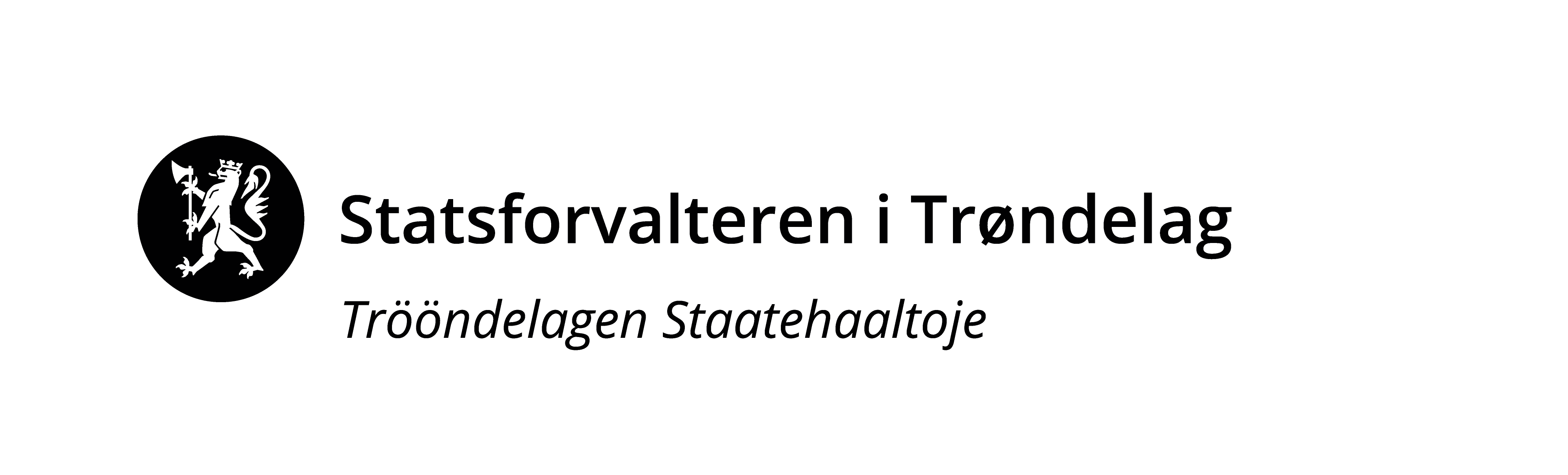 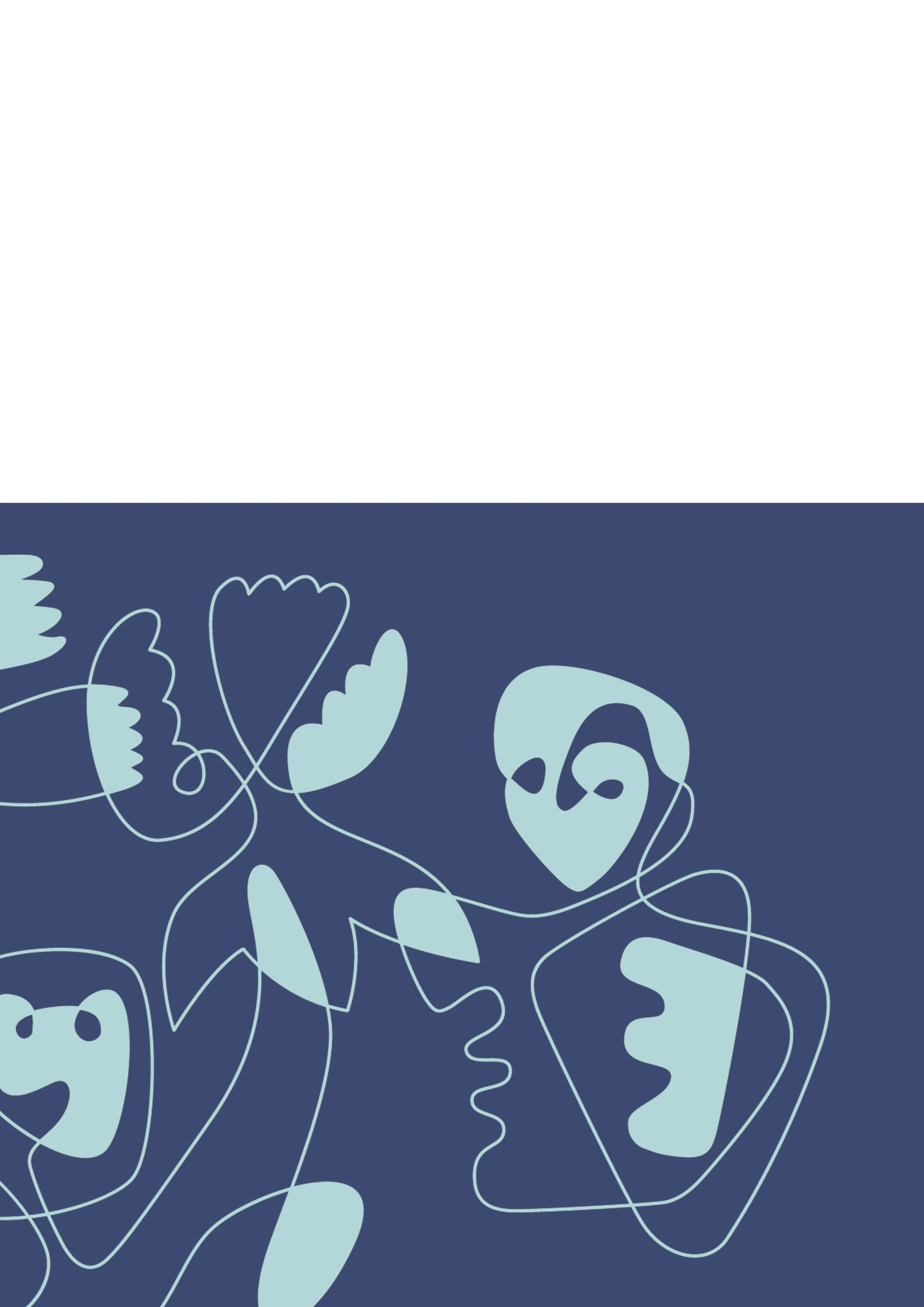 Skjemaet skal benyttes ved søknad om tillatelse til mudring og dumping i sjø og vassdrag i henhold til forurensningsforskriften kapittel 22 og ved søknad om utfylling sjø i henhold til forurensningsloven § 11.Skjemaet må fylles ut nøyaktig og fullstendig, og alle nødvendige vedlegg må følge med.Bruk vedleggsark med referansenummer til skjemaet der det er hensiktsmessig. Ta gjerne kontakt med oss før søknaden sendes!Søknaden sendes til Statsforvalteren pr. e-post (sftlpost@statsforvalteren.no) eller pr. brev (Statsforvalteren i Trøndelag, postboks 2600, 7734 Steinkjer).UnderskriftVi gjør oppmerksom på at søker selv er ansvarlig for ikke å oppgi sensitiv informasjon (forretningshemmeligheter, ol.) i søknadskjemaet da skjemaet er offentlig tilgjengelig. Vedleggsoversikt (Husk referanse til punkt i skjemaet) (forretningshemmeligheter, ol.) i søknadskjemaet da skjemaet er offentlig tilgjengelig.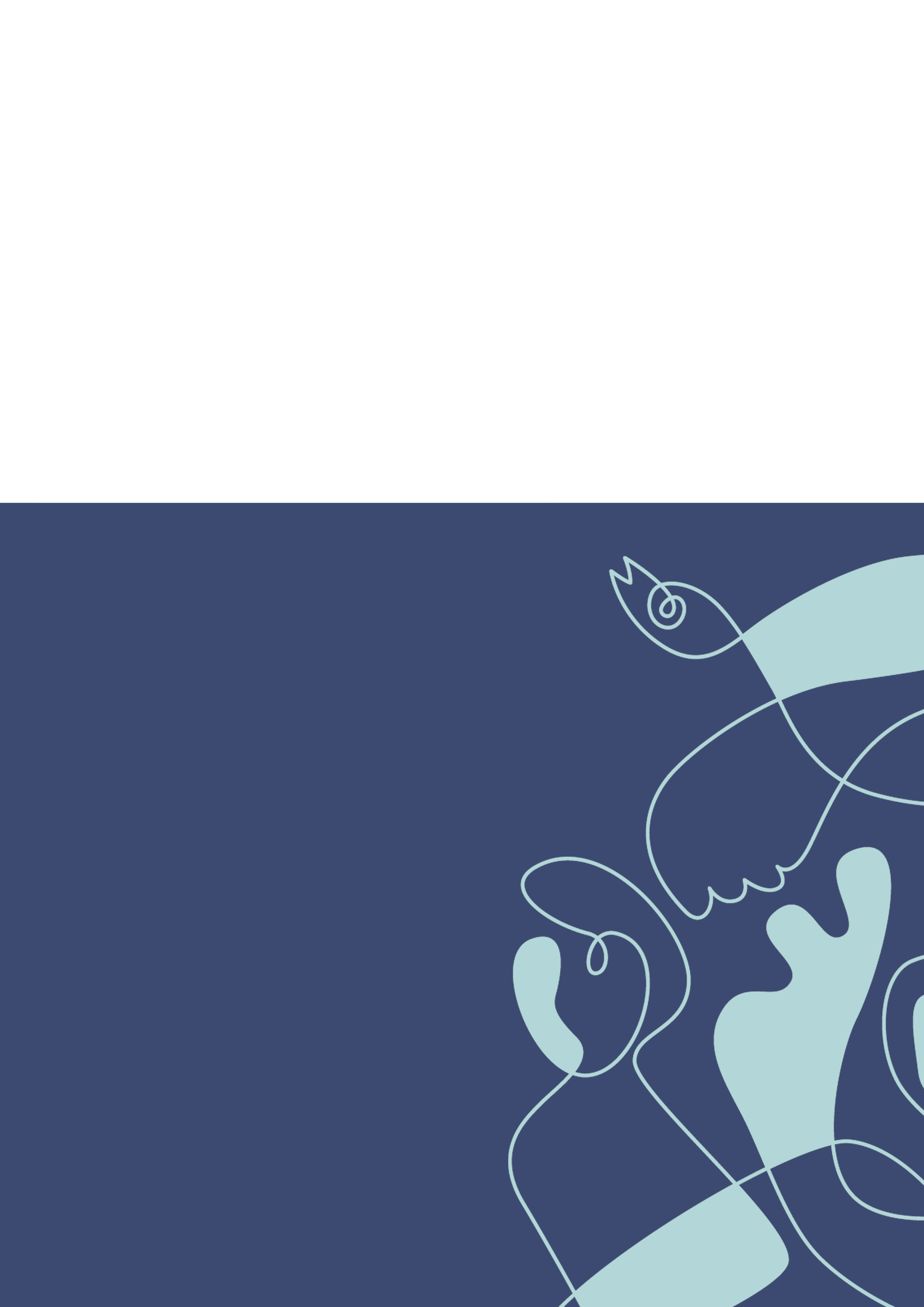 1. Generell informasjon1. Generell informasjon1. Generell informasjon1. Generell informasjonSøknaden gjelder Mudring i sjø eller vassdrag – Kapittel 3 Dumping i sjø eller vassdrag – Kapittel 4 Utfylling i sjø eller vassdrag – Kapittel 5 Mudring i sjø eller vassdrag – Kapittel 3 Dumping i sjø eller vassdrag – Kapittel 4 Utfylling i sjø eller vassdrag – Kapittel 5 Mudring i sjø eller vassdrag – Kapittel 3 Dumping i sjø eller vassdrag – Kapittel 4 Utfylling i sjø eller vassdrag – Kapittel 5Antall mudringslokaliteter:	Antall dumpingslokaliteter:	Antall utfyllingslokaliteter:	Antall mudringslokaliteter:	Antall dumpingslokaliteter:	Antall utfyllingslokaliteter:	Antall mudringslokaliteter:	Antall dumpingslokaliteter:	Antall utfyllingslokaliteter:	Antall mudringslokaliteter:	Antall dumpingslokaliteter:	Antall utfyllingslokaliteter:	Miljøundersøkelse gjennomført	Ja, vedlagt	Nei	Vedleggsnr: Miljøundersøkelse gjennomført	Ja, vedlagt	Nei	Vedleggsnr: Miljøundersøkelse gjennomført	Ja, vedlagt	Nei	Vedleggsnr: Miljøundersøkelse gjennomført	Ja, vedlagt	Nei	Vedleggsnr: Miljøundersøkelsen(e) omfatter	Mudringssted	Dumpingsted  	UtfyllingsstedMiljøundersøkelsen(e) omfatter	Mudringssted	Dumpingsted  	UtfyllingsstedMiljøundersøkelsen(e) omfatter	Mudringssted	Dumpingsted  	UtfyllingsstedMiljøundersøkelsen(e) omfatter	Mudringssted	Dumpingsted  	UtfyllingsstedTittel på søknaden/prosjektet (med stedsnavn)Tittel på søknaden/prosjektet (med stedsnavn)Tittel på søknaden/prosjektet (med stedsnavn)Tittel på søknaden/prosjektet (med stedsnavn)KommuneKommuneKommuneKommuneNavn på søker (tiltakseier) Navn på søker (tiltakseier) Navn på søker (tiltakseier) Org. nummerAdresseAdresseAdresseAdresseTelefonTelefonE-postE-postKontaktperson ev. ansvarlig søker/konsulentKontaktperson ev. ansvarlig søker/konsulentKontaktperson ev. ansvarlig søker/konsulentKontaktperson ev. ansvarlig søker/konsulentTelefonTelefonE-postE-post2. Eventuelle avklaringer med andre samfunnsinteresser	2. Eventuelle avklaringer med andre samfunnsinteresser	2. Eventuelle avklaringer med andre samfunnsinteresser	2.1Er tiltaket i tråd med gjeldende plan for området?	Gjør rede for den kommunale planstatusen til de aktuelle lokalitetene for mudring, dumping og/eller utfylling. Gjeldende plan skal vedlegges. Dersom plan for lokaliteten(e) er under behandling, skal dokumentasjon vedlegges. Tillatelse vil ikke utstedes før tiltaket er godkjent etter plan- og bygningsloven.Er tiltaket i tråd med gjeldende plan for området?	Gjør rede for den kommunale planstatusen til de aktuelle lokalitetene for mudring, dumping og/eller utfylling. Gjeldende plan skal vedlegges. Dersom plan for lokaliteten(e) er under behandling, skal dokumentasjon vedlegges. Tillatelse vil ikke utstedes før tiltaket er godkjent etter plan- og bygningsloven.SVAR:2.2Oppgi hvilke kjente naturverdier som er tilknyttet lokaliteten eller nærområdet til lokaliteten og beskriv hvordan disse eventuelt kan berøres av tiltaket:Beskriv dette for hver av lokalitetene som berøres av søknaden; mudring/dumping/utfylling. Oppgi kilde for opplysningene (Miljødirektoratets Naturbase, Fiskeridirektoratets kartløsning etc.).Oppgi hvilke kjente naturverdier som er tilknyttet lokaliteten eller nærområdet til lokaliteten og beskriv hvordan disse eventuelt kan berøres av tiltaket:Beskriv dette for hver av lokalitetene som berøres av søknaden; mudring/dumping/utfylling. Oppgi kilde for opplysningene (Miljødirektoratets Naturbase, Fiskeridirektoratets kartløsning etc.).SVAR:2.3Oppgi hvilke kjente allmenne brukerinteresser som er tilknyttet lokaliteten eller nærområdet til lokaliteten og beskriv hvordan disse eventuelt kan berøres av tiltaket: Vurder tiltaket med tanke på friluftslivsverdier, sportsfiske og lignende. Beskriv dette for hver av lokalitetene som berøres av søknaden; mudring/dumping/utfylling.Oppgi hvilke kjente allmenne brukerinteresser som er tilknyttet lokaliteten eller nærområdet til lokaliteten og beskriv hvordan disse eventuelt kan berøres av tiltaket: Vurder tiltaket med tanke på friluftslivsverdier, sportsfiske og lignende. Beskriv dette for hver av lokalitetene som berøres av søknaden; mudring/dumping/utfylling.SVAR:2.4Er det rør, kabler eller andre konstruksjoner på sjøbunnen i området? Er det rør, kabler eller andre konstruksjoner på sjøbunnen i området? SVAR: Ja	  Nei 	  Aktuelle konstruksjoner er tegnet inn på vedlagt kart Ja	  Nei 	  Aktuelle konstruksjoner er tegnet inn på vedlagt kartSVAR:Nærmere beskrivelse:Opplys også hvem som eier konstruksjonen(e).Nærmere beskrivelse:Opplys også hvem som eier konstruksjonen(e).2.5SVAR: Geotekniske forhold (grunnlag for NVE sin vurdering av saken) Er det gjennomført geoteknisk vurdering fra skredfagkyndig i forbindelse med tiltaket som avklarer at sikkerhetskravene i plan- og bygningsloven §28-1 (byggesikker grunn) og sikkerhet mot skred (Byggteknisk forskrift (TEK17) kap. 7-3)?Geotekniske forhold (grunnlag for NVE sin vurdering av saken) Er det gjennomført geoteknisk vurdering fra skredfagkyndig i forbindelse med tiltaket som avklarer at sikkerhetskravene i plan- og bygningsloven §28-1 (byggesikker grunn) og sikkerhet mot skred (Byggteknisk forskrift (TEK17) kap. 7-3)?2.6Opplys hvilke eiendommer som antas å bli berørt av tiltaket/tiltakene (naboliste, minimum alle tilstøtende eiendommer):Opplys hvilke eiendommer som antas å bli berørt av tiltaket/tiltakene (naboliste, minimum alle tilstøtende eiendommer):2.6EiereGnr/bnr2.62.62.62.62.62.7Merknader/ kommentarer:SVAR:2.8Adresseliste over naboer og andre som må varslesAdresseliste over naboer og andre som må varsles3. Mudring i sjø eller vassdrag3. Mudring i sjø eller vassdrag3. Mudring i sjø eller vassdrag3. Mudring i sjø eller vassdrag3. Mudring i sjø eller vassdrag3. Mudring i sjø eller vassdrag3. Mudring i sjø eller vassdrag3. Mudring i sjø eller vassdrag3. Mudring i sjø eller vassdrag3. Mudring i sjø eller vassdrag3. Mudring i sjø eller vassdrag3. Mudring i sjø eller vassdrag3.1Navn på lokalitet for mudring: (stedsanvisning)Navn på lokalitet for mudring: (stedsanvisning)Navn på lokalitet for mudring: (stedsanvisning)Navn på lokalitet for mudring: (stedsanvisning)Navn på lokalitet for mudring: (stedsanvisning)Navn på lokalitet for mudring: (stedsanvisning)Navn på lokalitet for mudring: (stedsanvisning)Gårdsnr./bruksnr. Gårdsnr./bruksnr. Gårdsnr./bruksnr. Gårdsnr./bruksnr. Grunneier: (navn og adresse)Grunneier: (navn og adresse)Grunneier: (navn og adresse)Grunneier: (navn og adresse)Grunneier: (navn og adresse)Grunneier: (navn og adresse)Grunneier: (navn og adresse)Grunneier: (navn og adresse)Grunneier: (navn og adresse)Grunneier: (navn og adresse)Grunneier: (navn og adresse)3.2Kart og stedfesting: Legg ved oversiktskart i målestokk 1:50 000 og detaljkart 1:1000 (kan fås ved henvendelse til kommunen) med inntegnet areal (lengde og bredde) på området som skal fylles ut, samt eventuelle GPS-stedfestede prøvetakingsstasjoner.Kart og stedfesting: Legg ved oversiktskart i målestokk 1:50 000 og detaljkart 1:1000 (kan fås ved henvendelse til kommunen) med inntegnet areal (lengde og bredde) på området som skal fylles ut, samt eventuelle GPS-stedfestede prøvetakingsstasjoner.Kart og stedfesting: Legg ved oversiktskart i målestokk 1:50 000 og detaljkart 1:1000 (kan fås ved henvendelse til kommunen) med inntegnet areal (lengde og bredde) på området som skal fylles ut, samt eventuelle GPS-stedfestede prøvetakingsstasjoner.Kart og stedfesting: Legg ved oversiktskart i målestokk 1:50 000 og detaljkart 1:1000 (kan fås ved henvendelse til kommunen) med inntegnet areal (lengde og bredde) på området som skal fylles ut, samt eventuelle GPS-stedfestede prøvetakingsstasjoner.Kart og stedfesting: Legg ved oversiktskart i målestokk 1:50 000 og detaljkart 1:1000 (kan fås ved henvendelse til kommunen) med inntegnet areal (lengde og bredde) på området som skal fylles ut, samt eventuelle GPS-stedfestede prøvetakingsstasjoner.Kart og stedfesting: Legg ved oversiktskart i målestokk 1:50 000 og detaljkart 1:1000 (kan fås ved henvendelse til kommunen) med inntegnet areal (lengde og bredde) på området som skal fylles ut, samt eventuelle GPS-stedfestede prøvetakingsstasjoner.Kart og stedfesting: Legg ved oversiktskart i målestokk 1:50 000 og detaljkart 1:1000 (kan fås ved henvendelse til kommunen) med inntegnet areal (lengde og bredde) på området som skal fylles ut, samt eventuelle GPS-stedfestede prøvetakingsstasjoner.Kart og stedfesting: Legg ved oversiktskart i målestokk 1:50 000 og detaljkart 1:1000 (kan fås ved henvendelse til kommunen) med inntegnet areal (lengde og bredde) på området som skal fylles ut, samt eventuelle GPS-stedfestede prøvetakingsstasjoner.Kart og stedfesting: Legg ved oversiktskart i målestokk 1:50 000 og detaljkart 1:1000 (kan fås ved henvendelse til kommunen) med inntegnet areal (lengde og bredde) på området som skal fylles ut, samt eventuelle GPS-stedfestede prøvetakingsstasjoner.Kart og stedfesting: Legg ved oversiktskart i målestokk 1:50 000 og detaljkart 1:1000 (kan fås ved henvendelse til kommunen) med inntegnet areal (lengde og bredde) på området som skal fylles ut, samt eventuelle GPS-stedfestede prøvetakingsstasjoner.Kart og stedfesting: Legg ved oversiktskart i målestokk 1:50 000 og detaljkart 1:1000 (kan fås ved henvendelse til kommunen) med inntegnet areal (lengde og bredde) på området som skal fylles ut, samt eventuelle GPS-stedfestede prøvetakingsstasjoner.Oversiktskart har vedleggsnr.:	Detaljkart har vedleggsnr.:	Oversiktskart har vedleggsnr.:	Detaljkart har vedleggsnr.:	Oversiktskart har vedleggsnr.:	Detaljkart har vedleggsnr.:	Oversiktskart har vedleggsnr.:	Detaljkart har vedleggsnr.:	Oversiktskart har vedleggsnr.:	Detaljkart har vedleggsnr.:	Oversiktskart har vedleggsnr.:	Detaljkart har vedleggsnr.:	Oversiktskart har vedleggsnr.:	Detaljkart har vedleggsnr.:	Oversiktskart har vedleggsnr.:	Detaljkart har vedleggsnr.:	Oversiktskart har vedleggsnr.:	Detaljkart har vedleggsnr.:	Oversiktskart har vedleggsnr.:	Detaljkart har vedleggsnr.:	Oversiktskart har vedleggsnr.:	Detaljkart har vedleggsnr.:	GPS-koordinater (UTM) for mudringslokaliteten (midtpunkt):GPS-koordinater (UTM) for mudringslokaliteten (midtpunkt):SonebelteSonebelteSonebelteNordNordNordNordØstØst3.3Mudringshistorikk:Mudringshistorikk:Mudringshistorikk:Mudringshistorikk:Mudringshistorikk:Mudringshistorikk:Mudringshistorikk:Mudringshistorikk:Mudringshistorikk:Mudringshistorikk:Mudringshistorikk:3.3 Første gangs mudring Vedlikeholdsmudring		 Hvis ja, når ble det mudret sist?  År Første gangs mudring Vedlikeholdsmudring		 Hvis ja, når ble det mudret sist?  År Første gangs mudring Vedlikeholdsmudring		 Hvis ja, når ble det mudret sist?  År Første gangs mudring Vedlikeholdsmudring		 Hvis ja, når ble det mudret sist?  År Første gangs mudring Vedlikeholdsmudring		 Hvis ja, når ble det mudret sist?  År Første gangs mudring Vedlikeholdsmudring		 Hvis ja, når ble det mudret sist?  År Første gangs mudring Vedlikeholdsmudring		 Hvis ja, når ble det mudret sist?  År Første gangs mudring Vedlikeholdsmudring		 Hvis ja, når ble det mudret sist?  År Første gangs mudring Vedlikeholdsmudring		 Hvis ja, når ble det mudret sist?  År Første gangs mudring Vedlikeholdsmudring		 Hvis ja, når ble det mudret sist?  År Første gangs mudring Vedlikeholdsmudring		 Hvis ja, når ble det mudret sist?  År3.4Begrunnelse/bakgrunn for tiltaket: Begrunnelse/bakgrunn for tiltaket: Begrunnelse/bakgrunn for tiltaket: Begrunnelse/bakgrunn for tiltaket: Begrunnelse/bakgrunn for tiltaket: Begrunnelse/bakgrunn for tiltaket: Begrunnelse/bakgrunn for tiltaket: Begrunnelse/bakgrunn for tiltaket: Begrunnelse/bakgrunn for tiltaket: Begrunnelse/bakgrunn for tiltaket: Begrunnelse/bakgrunn for tiltaket: SVAR:3.5Mudringens omfang:Mudringens omfang:Mudringens omfang:Mudringens omfang:Mudringens omfang:Mudringens omfang:Mudringens omfang:Mudringens omfang:Mudringens omfang:Mudringens omfang:Mudringens omfang:Dybde på mudringslokaliteten (maks. og min., før mudring):	 mMudringsdybde (hvor langt ned skal det mudres?):		mArealet som skal mudres (merk på kart):		m2Volum sedimenter som skal mudres: 		m3Dybde på mudringslokaliteten (maks. og min., før mudring):	 mMudringsdybde (hvor langt ned skal det mudres?):		mArealet som skal mudres (merk på kart):		m2Volum sedimenter som skal mudres: 		m3Dybde på mudringslokaliteten (maks. og min., før mudring):	 mMudringsdybde (hvor langt ned skal det mudres?):		mArealet som skal mudres (merk på kart):		m2Volum sedimenter som skal mudres: 		m3Dybde på mudringslokaliteten (maks. og min., før mudring):	 mMudringsdybde (hvor langt ned skal det mudres?):		mArealet som skal mudres (merk på kart):		m2Volum sedimenter som skal mudres: 		m3Dybde på mudringslokaliteten (maks. og min., før mudring):	 mMudringsdybde (hvor langt ned skal det mudres?):		mArealet som skal mudres (merk på kart):		m2Volum sedimenter som skal mudres: 		m3Dybde på mudringslokaliteten (maks. og min., før mudring):	 mMudringsdybde (hvor langt ned skal det mudres?):		mArealet som skal mudres (merk på kart):		m2Volum sedimenter som skal mudres: 		m3Dybde på mudringslokaliteten (maks. og min., før mudring):	 mMudringsdybde (hvor langt ned skal det mudres?):		mArealet som skal mudres (merk på kart):		m2Volum sedimenter som skal mudres: 		m3Dybde på mudringslokaliteten (maks. og min., før mudring):	 mMudringsdybde (hvor langt ned skal det mudres?):		mArealet som skal mudres (merk på kart):		m2Volum sedimenter som skal mudres: 		m3Dybde på mudringslokaliteten (maks. og min., før mudring):	 mMudringsdybde (hvor langt ned skal det mudres?):		mArealet som skal mudres (merk på kart):		m2Volum sedimenter som skal mudres: 		m3Dybde på mudringslokaliteten (maks. og min., før mudring):	 mMudringsdybde (hvor langt ned skal det mudres?):		mArealet som skal mudres (merk på kart):		m2Volum sedimenter som skal mudres: 		m3Dybde på mudringslokaliteten (maks. og min., før mudring):	 mMudringsdybde (hvor langt ned skal det mudres?):		mArealet som skal mudres (merk på kart):		m2Volum sedimenter som skal mudres: 		m3SVAR:Eventuell nærmere beskrivelse av omfanget av tiltaket:Eventuell nærmere beskrivelse av omfanget av tiltaket:Eventuell nærmere beskrivelse av omfanget av tiltaket:Eventuell nærmere beskrivelse av omfanget av tiltaket:Eventuell nærmere beskrivelse av omfanget av tiltaket:Eventuell nærmere beskrivelse av omfanget av tiltaket:Eventuell nærmere beskrivelse av omfanget av tiltaket:Eventuell nærmere beskrivelse av omfanget av tiltaket:Eventuell nærmere beskrivelse av omfanget av tiltaket:Eventuell nærmere beskrivelse av omfanget av tiltaket:Eventuell nærmere beskrivelse av omfanget av tiltaket:3.6Mudringsmetode: Gi en kort beskrivelse med begrunnelse (f.eks. grabb, gravemaskin, skuff, pumping, sugeutstyr e.l.). Mudringsmetode: Gi en kort beskrivelse med begrunnelse (f.eks. grabb, gravemaskin, skuff, pumping, sugeutstyr e.l.). Mudringsmetode: Gi en kort beskrivelse med begrunnelse (f.eks. grabb, gravemaskin, skuff, pumping, sugeutstyr e.l.). Mudringsmetode: Gi en kort beskrivelse med begrunnelse (f.eks. grabb, gravemaskin, skuff, pumping, sugeutstyr e.l.). Mudringsmetode: Gi en kort beskrivelse med begrunnelse (f.eks. grabb, gravemaskin, skuff, pumping, sugeutstyr e.l.). Mudringsmetode: Gi en kort beskrivelse med begrunnelse (f.eks. grabb, gravemaskin, skuff, pumping, sugeutstyr e.l.). Mudringsmetode: Gi en kort beskrivelse med begrunnelse (f.eks. grabb, gravemaskin, skuff, pumping, sugeutstyr e.l.). Mudringsmetode: Gi en kort beskrivelse med begrunnelse (f.eks. grabb, gravemaskin, skuff, pumping, sugeutstyr e.l.). Mudringsmetode: Gi en kort beskrivelse med begrunnelse (f.eks. grabb, gravemaskin, skuff, pumping, sugeutstyr e.l.). Mudringsmetode: Gi en kort beskrivelse med begrunnelse (f.eks. grabb, gravemaskin, skuff, pumping, sugeutstyr e.l.). Mudringsmetode: Gi en kort beskrivelse med begrunnelse (f.eks. grabb, gravemaskin, skuff, pumping, sugeutstyr e.l.). SVAR:3.7Anleggsperiode: Angi når tiltaket skal settes i gang (måned og år) og beregnet varighet. Anleggsperiode: Angi når tiltaket skal settes i gang (måned og år) og beregnet varighet. Anleggsperiode: Angi når tiltaket skal settes i gang (måned og år) og beregnet varighet. Anleggsperiode: Angi når tiltaket skal settes i gang (måned og år) og beregnet varighet. Anleggsperiode: Angi når tiltaket skal settes i gang (måned og år) og beregnet varighet. Anleggsperiode: Angi når tiltaket skal settes i gang (måned og år) og beregnet varighet. Anleggsperiode: Angi når tiltaket skal settes i gang (måned og år) og beregnet varighet. Anleggsperiode: Angi når tiltaket skal settes i gang (måned og år) og beregnet varighet. Anleggsperiode: Angi når tiltaket skal settes i gang (måned og år) og beregnet varighet. Anleggsperiode: Angi når tiltaket skal settes i gang (måned og år) og beregnet varighet. Anleggsperiode: Angi når tiltaket skal settes i gang (måned og år) og beregnet varighet. SVAR:3.8Hvordan er sedimentene planlagt disponert (se Miljødirektoratets veileder M350/205 Vedlegg VI – Tiltaks- og disponeringsløsninger): Hvordan er sedimentene planlagt disponert (se Miljødirektoratets veileder M350/205 Vedlegg VI – Tiltaks- og disponeringsløsninger): Hvordan er sedimentene planlagt disponert (se Miljødirektoratets veileder M350/205 Vedlegg VI – Tiltaks- og disponeringsløsninger): Hvordan er sedimentene planlagt disponert (se Miljødirektoratets veileder M350/205 Vedlegg VI – Tiltaks- og disponeringsløsninger): Hvordan er sedimentene planlagt disponert (se Miljødirektoratets veileder M350/205 Vedlegg VI – Tiltaks- og disponeringsløsninger): Hvordan er sedimentene planlagt disponert (se Miljødirektoratets veileder M350/205 Vedlegg VI – Tiltaks- og disponeringsløsninger): Hvordan er sedimentene planlagt disponert (se Miljødirektoratets veileder M350/205 Vedlegg VI – Tiltaks- og disponeringsløsninger): Hvordan er sedimentene planlagt disponert (se Miljødirektoratets veileder M350/205 Vedlegg VI – Tiltaks- og disponeringsløsninger): Hvordan er sedimentene planlagt disponert (se Miljødirektoratets veileder M350/205 Vedlegg VI – Tiltaks- og disponeringsløsninger): Hvordan er sedimentene planlagt disponert (se Miljødirektoratets veileder M350/205 Vedlegg VI – Tiltaks- og disponeringsløsninger): Hvordan er sedimentene planlagt disponert (se Miljødirektoratets veileder M350/205 Vedlegg VI – Tiltaks- og disponeringsløsninger):  Dumping i sjø	 Nyttiggjøring/gjenbruk Disponering i sjøkanten (strandkantdeponi) 	 Disponering på land Levering til avfallsanlegg 	 Utfylling Dumping i sjø	 Nyttiggjøring/gjenbruk Disponering i sjøkanten (strandkantdeponi) 	 Disponering på land Levering til avfallsanlegg 	 Utfylling Dumping i sjø	 Nyttiggjøring/gjenbruk Disponering i sjøkanten (strandkantdeponi) 	 Disponering på land Levering til avfallsanlegg 	 Utfylling Dumping i sjø	 Nyttiggjøring/gjenbruk Disponering i sjøkanten (strandkantdeponi) 	 Disponering på land Levering til avfallsanlegg 	 Utfylling Dumping i sjø	 Nyttiggjøring/gjenbruk Disponering i sjøkanten (strandkantdeponi) 	 Disponering på land Levering til avfallsanlegg 	 Utfylling Dumping i sjø	 Nyttiggjøring/gjenbruk Disponering i sjøkanten (strandkantdeponi) 	 Disponering på land Levering til avfallsanlegg 	 Utfylling Dumping i sjø	 Nyttiggjøring/gjenbruk Disponering i sjøkanten (strandkantdeponi) 	 Disponering på land Levering til avfallsanlegg 	 Utfylling Dumping i sjø	 Nyttiggjøring/gjenbruk Disponering i sjøkanten (strandkantdeponi) 	 Disponering på land Levering til avfallsanlegg 	 Utfylling Dumping i sjø	 Nyttiggjøring/gjenbruk Disponering i sjøkanten (strandkantdeponi) 	 Disponering på land Levering til avfallsanlegg 	 Utfylling Dumping i sjø	 Nyttiggjøring/gjenbruk Disponering i sjøkanten (strandkantdeponi) 	 Disponering på land Levering til avfallsanlegg 	 Utfylling Dumping i sjø	 Nyttiggjøring/gjenbruk Disponering i sjøkanten (strandkantdeponi) 	 Disponering på land Levering til avfallsanlegg 	 UtfyllingKort beskrivelse av planlagt disponeringsløsning:Kort beskrivelse av planlagt disponeringsløsning:Kort beskrivelse av planlagt disponeringsløsning:Kort beskrivelse av planlagt disponeringsløsning:Kort beskrivelse av planlagt disponeringsløsning:Kort beskrivelse av planlagt disponeringsløsning:Kort beskrivelse av planlagt disponeringsløsning:Kort beskrivelse av planlagt disponeringsløsning:Kort beskrivelse av planlagt disponeringsløsning:Kort beskrivelse av planlagt disponeringsløsning:Kort beskrivelse av planlagt disponeringsløsning:SVAR:Beskrivelse av planlagt transportmetode: (fartøytype/kjøretøy/omlastningsmetode)Beskrivelse av planlagt transportmetode: (fartøytype/kjøretøy/omlastningsmetode)Beskrivelse av planlagt transportmetode: (fartøytype/kjøretøy/omlastningsmetode)Beskrivelse av planlagt transportmetode: (fartøytype/kjøretøy/omlastningsmetode)Beskrivelse av planlagt transportmetode: (fartøytype/kjøretøy/omlastningsmetode)Beskrivelse av planlagt transportmetode: (fartøytype/kjøretøy/omlastningsmetode)Beskrivelse av planlagt transportmetode: (fartøytype/kjøretøy/omlastningsmetode)Beskrivelse av planlagt transportmetode: (fartøytype/kjøretøy/omlastningsmetode)Beskrivelse av planlagt transportmetode: (fartøytype/kjøretøy/omlastningsmetode)Beskrivelse av planlagt transportmetode: (fartøytype/kjøretøy/omlastningsmetode)Beskrivelse av planlagt transportmetode: (fartøytype/kjøretøy/omlastningsmetode)SVAR:Beskrivelse av mudringslokaliteten med hensyn til fare for forurensningVed mindre tiltak: Kontakt Statsforvalteren for informasjon om hvilke punkt som må besvares.Beskrivelse av mudringslokaliteten med hensyn til fare for forurensningVed mindre tiltak: Kontakt Statsforvalteren for informasjon om hvilke punkt som må besvares.Beskrivelse av mudringslokaliteten med hensyn til fare for forurensningVed mindre tiltak: Kontakt Statsforvalteren for informasjon om hvilke punkt som må besvares.Beskrivelse av mudringslokaliteten med hensyn til fare for forurensningVed mindre tiltak: Kontakt Statsforvalteren for informasjon om hvilke punkt som må besvares.Beskrivelse av mudringslokaliteten med hensyn til fare for forurensningVed mindre tiltak: Kontakt Statsforvalteren for informasjon om hvilke punkt som må besvares.Beskrivelse av mudringslokaliteten med hensyn til fare for forurensningVed mindre tiltak: Kontakt Statsforvalteren for informasjon om hvilke punkt som må besvares.Beskrivelse av mudringslokaliteten med hensyn til fare for forurensningVed mindre tiltak: Kontakt Statsforvalteren for informasjon om hvilke punkt som må besvares.Beskrivelse av mudringslokaliteten med hensyn til fare for forurensningVed mindre tiltak: Kontakt Statsforvalteren for informasjon om hvilke punkt som må besvares.Beskrivelse av mudringslokaliteten med hensyn til fare for forurensningVed mindre tiltak: Kontakt Statsforvalteren for informasjon om hvilke punkt som må besvares.Beskrivelse av mudringslokaliteten med hensyn til fare for forurensningVed mindre tiltak: Kontakt Statsforvalteren for informasjon om hvilke punkt som må besvares.Beskrivelse av mudringslokaliteten med hensyn til fare for forurensningVed mindre tiltak: Kontakt Statsforvalteren for informasjon om hvilke punkt som må besvares.3.9Fysisk karakterisering av sedimenteneFysisk karakterisering av sedimenteneFysisk karakterisering av sedimenteneFysisk karakterisering av sedimenteneFysisk karakterisering av sedimenteneFysisk karakterisering av sedimenteneFysisk karakterisering av sedimenteneFysisk karakterisering av sedimenteneFysisk karakterisering av sedimenteneFysisk karakterisering av sedimenteneFysisk karakterisering av sedimenteneSteinSteinGrusLeireLeireSiltSiltSkjellsandSkjellsandAnnetKornfordeling i %Vanninnhold i %Eventuell nærmere beskrivelse: Eventuell nærmere beskrivelse: Eventuell nærmere beskrivelse: Eventuell nærmere beskrivelse: Eventuell nærmere beskrivelse: Eventuell nærmere beskrivelse: Eventuell nærmere beskrivelse: Eventuell nærmere beskrivelse: Eventuell nærmere beskrivelse: Eventuell nærmere beskrivelse: Eventuell nærmere beskrivelse: SVAR:3.10Beskrivelse av strømforhold på lokaliteten (det stilles krav om strømmålinger dersom mudrelokaliteten ligger i nærheten av allmenne interesser (oppdrettsanlegg mm.), sårbare naturtyper osv.):Beskrivelse av strømforhold på lokaliteten (det stilles krav om strømmålinger dersom mudrelokaliteten ligger i nærheten av allmenne interesser (oppdrettsanlegg mm.), sårbare naturtyper osv.):Beskrivelse av strømforhold på lokaliteten (det stilles krav om strømmålinger dersom mudrelokaliteten ligger i nærheten av allmenne interesser (oppdrettsanlegg mm.), sårbare naturtyper osv.):Beskrivelse av strømforhold på lokaliteten (det stilles krav om strømmålinger dersom mudrelokaliteten ligger i nærheten av allmenne interesser (oppdrettsanlegg mm.), sårbare naturtyper osv.):Beskrivelse av strømforhold på lokaliteten (det stilles krav om strømmålinger dersom mudrelokaliteten ligger i nærheten av allmenne interesser (oppdrettsanlegg mm.), sårbare naturtyper osv.):Beskrivelse av strømforhold på lokaliteten (det stilles krav om strømmålinger dersom mudrelokaliteten ligger i nærheten av allmenne interesser (oppdrettsanlegg mm.), sårbare naturtyper osv.):Beskrivelse av strømforhold på lokaliteten (det stilles krav om strømmålinger dersom mudrelokaliteten ligger i nærheten av allmenne interesser (oppdrettsanlegg mm.), sårbare naturtyper osv.):Beskrivelse av strømforhold på lokaliteten (det stilles krav om strømmålinger dersom mudrelokaliteten ligger i nærheten av allmenne interesser (oppdrettsanlegg mm.), sårbare naturtyper osv.):Beskrivelse av strømforhold på lokaliteten (det stilles krav om strømmålinger dersom mudrelokaliteten ligger i nærheten av allmenne interesser (oppdrettsanlegg mm.), sårbare naturtyper osv.):Beskrivelse av strømforhold på lokaliteten (det stilles krav om strømmålinger dersom mudrelokaliteten ligger i nærheten av allmenne interesser (oppdrettsanlegg mm.), sårbare naturtyper osv.):Beskrivelse av strømforhold på lokaliteten (det stilles krav om strømmålinger dersom mudrelokaliteten ligger i nærheten av allmenne interesser (oppdrettsanlegg mm.), sårbare naturtyper osv.):SVAR:3.11Aktive og/eller historiske forurensningskilder:Beskriv eksisterende og tidligere virksomheter i nærområdet til lokaliteten (f.eks. slipp, kommunalt avløp, småbåthavn, industrivirksomhet).Aktive og/eller historiske forurensningskilder:Beskriv eksisterende og tidligere virksomheter i nærområdet til lokaliteten (f.eks. slipp, kommunalt avløp, småbåthavn, industrivirksomhet).Aktive og/eller historiske forurensningskilder:Beskriv eksisterende og tidligere virksomheter i nærområdet til lokaliteten (f.eks. slipp, kommunalt avløp, småbåthavn, industrivirksomhet).Aktive og/eller historiske forurensningskilder:Beskriv eksisterende og tidligere virksomheter i nærområdet til lokaliteten (f.eks. slipp, kommunalt avløp, småbåthavn, industrivirksomhet).Aktive og/eller historiske forurensningskilder:Beskriv eksisterende og tidligere virksomheter i nærområdet til lokaliteten (f.eks. slipp, kommunalt avløp, småbåthavn, industrivirksomhet).Aktive og/eller historiske forurensningskilder:Beskriv eksisterende og tidligere virksomheter i nærområdet til lokaliteten (f.eks. slipp, kommunalt avløp, småbåthavn, industrivirksomhet).Aktive og/eller historiske forurensningskilder:Beskriv eksisterende og tidligere virksomheter i nærområdet til lokaliteten (f.eks. slipp, kommunalt avløp, småbåthavn, industrivirksomhet).Aktive og/eller historiske forurensningskilder:Beskriv eksisterende og tidligere virksomheter i nærområdet til lokaliteten (f.eks. slipp, kommunalt avløp, småbåthavn, industrivirksomhet).Aktive og/eller historiske forurensningskilder:Beskriv eksisterende og tidligere virksomheter i nærområdet til lokaliteten (f.eks. slipp, kommunalt avløp, småbåthavn, industrivirksomhet).Aktive og/eller historiske forurensningskilder:Beskriv eksisterende og tidligere virksomheter i nærområdet til lokaliteten (f.eks. slipp, kommunalt avløp, småbåthavn, industrivirksomhet).Aktive og/eller historiske forurensningskilder:Beskriv eksisterende og tidligere virksomheter i nærområdet til lokaliteten (f.eks. slipp, kommunalt avløp, småbåthavn, industrivirksomhet).SVAR:3.12Miljøundersøkelse, prøvetaking og analyserMiljøundersøkelse, prøvetaking og analyserMiljøundersøkelse, prøvetaking og analyserMiljøundersøkelse, prøvetaking og analyserMiljøundersøkelse, prøvetaking og analyserMiljøundersøkelse, prøvetaking og analyserMiljøundersøkelse, prøvetaking og analyserMiljøundersøkelse, prøvetaking og analyserMiljøundersøkelse, prøvetaking og analyserMiljøundersøkelse, prøvetaking og analyserMiljøundersøkelse, prøvetaking og analyserDet må foreligge dokumentasjon av sedimentenes innhold av tungmetaller og miljøgifter. Omfanget av prøvetaking ved planlegging av mudring må vurderes i hvert enkelt tilfelle. Antall prøvepunkter må sees i sammenheng med mudringsarealets størrelse og lokalisering med hensyn til mulige forurensningskilder. Kravene til miljøundersøkelser i forbindelse med mudringssaker er beskrevet i Miljødirektoratets veileder M-350/2015.Vedlagt miljørapport skal presentere analyseresultater fra prøvetaking av de aktuelle sedimentene, samt en miljøfaglig vurdering av massenes forurensningstilstand.  Det må foreligge dokumentasjon av sedimentenes innhold av tungmetaller og miljøgifter. Omfanget av prøvetaking ved planlegging av mudring må vurderes i hvert enkelt tilfelle. Antall prøvepunkter må sees i sammenheng med mudringsarealets størrelse og lokalisering med hensyn til mulige forurensningskilder. Kravene til miljøundersøkelser i forbindelse med mudringssaker er beskrevet i Miljødirektoratets veileder M-350/2015.Vedlagt miljørapport skal presentere analyseresultater fra prøvetaking av de aktuelle sedimentene, samt en miljøfaglig vurdering av massenes forurensningstilstand.  Det må foreligge dokumentasjon av sedimentenes innhold av tungmetaller og miljøgifter. Omfanget av prøvetaking ved planlegging av mudring må vurderes i hvert enkelt tilfelle. Antall prøvepunkter må sees i sammenheng med mudringsarealets størrelse og lokalisering med hensyn til mulige forurensningskilder. Kravene til miljøundersøkelser i forbindelse med mudringssaker er beskrevet i Miljødirektoratets veileder M-350/2015.Vedlagt miljørapport skal presentere analyseresultater fra prøvetaking av de aktuelle sedimentene, samt en miljøfaglig vurdering av massenes forurensningstilstand.  Det må foreligge dokumentasjon av sedimentenes innhold av tungmetaller og miljøgifter. Omfanget av prøvetaking ved planlegging av mudring må vurderes i hvert enkelt tilfelle. Antall prøvepunkter må sees i sammenheng med mudringsarealets størrelse og lokalisering med hensyn til mulige forurensningskilder. Kravene til miljøundersøkelser i forbindelse med mudringssaker er beskrevet i Miljødirektoratets veileder M-350/2015.Vedlagt miljørapport skal presentere analyseresultater fra prøvetaking av de aktuelle sedimentene, samt en miljøfaglig vurdering av massenes forurensningstilstand.  Det må foreligge dokumentasjon av sedimentenes innhold av tungmetaller og miljøgifter. Omfanget av prøvetaking ved planlegging av mudring må vurderes i hvert enkelt tilfelle. Antall prøvepunkter må sees i sammenheng med mudringsarealets størrelse og lokalisering med hensyn til mulige forurensningskilder. Kravene til miljøundersøkelser i forbindelse med mudringssaker er beskrevet i Miljødirektoratets veileder M-350/2015.Vedlagt miljørapport skal presentere analyseresultater fra prøvetaking av de aktuelle sedimentene, samt en miljøfaglig vurdering av massenes forurensningstilstand.  Det må foreligge dokumentasjon av sedimentenes innhold av tungmetaller og miljøgifter. Omfanget av prøvetaking ved planlegging av mudring må vurderes i hvert enkelt tilfelle. Antall prøvepunkter må sees i sammenheng med mudringsarealets størrelse og lokalisering med hensyn til mulige forurensningskilder. Kravene til miljøundersøkelser i forbindelse med mudringssaker er beskrevet i Miljødirektoratets veileder M-350/2015.Vedlagt miljørapport skal presentere analyseresultater fra prøvetaking av de aktuelle sedimentene, samt en miljøfaglig vurdering av massenes forurensningstilstand.  Det må foreligge dokumentasjon av sedimentenes innhold av tungmetaller og miljøgifter. Omfanget av prøvetaking ved planlegging av mudring må vurderes i hvert enkelt tilfelle. Antall prøvepunkter må sees i sammenheng med mudringsarealets størrelse og lokalisering med hensyn til mulige forurensningskilder. Kravene til miljøundersøkelser i forbindelse med mudringssaker er beskrevet i Miljødirektoratets veileder M-350/2015.Vedlagt miljørapport skal presentere analyseresultater fra prøvetaking av de aktuelle sedimentene, samt en miljøfaglig vurdering av massenes forurensningstilstand.  Det må foreligge dokumentasjon av sedimentenes innhold av tungmetaller og miljøgifter. Omfanget av prøvetaking ved planlegging av mudring må vurderes i hvert enkelt tilfelle. Antall prøvepunkter må sees i sammenheng med mudringsarealets størrelse og lokalisering med hensyn til mulige forurensningskilder. Kravene til miljøundersøkelser i forbindelse med mudringssaker er beskrevet i Miljødirektoratets veileder M-350/2015.Vedlagt miljørapport skal presentere analyseresultater fra prøvetaking av de aktuelle sedimentene, samt en miljøfaglig vurdering av massenes forurensningstilstand.  Det må foreligge dokumentasjon av sedimentenes innhold av tungmetaller og miljøgifter. Omfanget av prøvetaking ved planlegging av mudring må vurderes i hvert enkelt tilfelle. Antall prøvepunkter må sees i sammenheng med mudringsarealets størrelse og lokalisering med hensyn til mulige forurensningskilder. Kravene til miljøundersøkelser i forbindelse med mudringssaker er beskrevet i Miljødirektoratets veileder M-350/2015.Vedlagt miljørapport skal presentere analyseresultater fra prøvetaking av de aktuelle sedimentene, samt en miljøfaglig vurdering av massenes forurensningstilstand.  Det må foreligge dokumentasjon av sedimentenes innhold av tungmetaller og miljøgifter. Omfanget av prøvetaking ved planlegging av mudring må vurderes i hvert enkelt tilfelle. Antall prøvepunkter må sees i sammenheng med mudringsarealets størrelse og lokalisering med hensyn til mulige forurensningskilder. Kravene til miljøundersøkelser i forbindelse med mudringssaker er beskrevet i Miljødirektoratets veileder M-350/2015.Vedlagt miljørapport skal presentere analyseresultater fra prøvetaking av de aktuelle sedimentene, samt en miljøfaglig vurdering av massenes forurensningstilstand.  Det må foreligge dokumentasjon av sedimentenes innhold av tungmetaller og miljøgifter. Omfanget av prøvetaking ved planlegging av mudring må vurderes i hvert enkelt tilfelle. Antall prøvepunkter må sees i sammenheng med mudringsarealets størrelse og lokalisering med hensyn til mulige forurensningskilder. Kravene til miljøundersøkelser i forbindelse med mudringssaker er beskrevet i Miljødirektoratets veileder M-350/2015.Vedlagt miljørapport skal presentere analyseresultater fra prøvetaking av de aktuelle sedimentene, samt en miljøfaglig vurdering av massenes forurensningstilstand.  Antall prøvestasjoner på lokaliteten:  stk (skal merkes på vedlagt kart)Antall prøvestasjoner på lokaliteten:  stk (skal merkes på vedlagt kart)Antall prøvestasjoner på lokaliteten:  stk (skal merkes på vedlagt kart)Antall prøvestasjoner på lokaliteten:  stk (skal merkes på vedlagt kart)Antall prøvestasjoner på lokaliteten:  stk (skal merkes på vedlagt kart)Antall prøvestasjoner på lokaliteten:  stk (skal merkes på vedlagt kart)Antall prøvestasjoner på lokaliteten:  stk (skal merkes på vedlagt kart)Antall prøvestasjoner på lokaliteten:  stk (skal merkes på vedlagt kart)Antall prøvestasjoner på lokaliteten:  stk (skal merkes på vedlagt kart)Antall prøvestasjoner på lokaliteten:  stk (skal merkes på vedlagt kart)Antall prøvestasjoner på lokaliteten:  stk (skal merkes på vedlagt kart)Analyseparametere: Hvilke analyser er gjort? Se «minimumsliste» av analyseparametere i Miljødirektoratets veileder M409/2015.Analyseparametere: Hvilke analyser er gjort? Se «minimumsliste» av analyseparametere i Miljødirektoratets veileder M409/2015.Analyseparametere: Hvilke analyser er gjort? Se «minimumsliste» av analyseparametere i Miljødirektoratets veileder M409/2015.Analyseparametere: Hvilke analyser er gjort? Se «minimumsliste» av analyseparametere i Miljødirektoratets veileder M409/2015.Analyseparametere: Hvilke analyser er gjort? Se «minimumsliste» av analyseparametere i Miljødirektoratets veileder M409/2015.Analyseparametere: Hvilke analyser er gjort? Se «minimumsliste» av analyseparametere i Miljødirektoratets veileder M409/2015.Analyseparametere: Hvilke analyser er gjort? Se «minimumsliste» av analyseparametere i Miljødirektoratets veileder M409/2015.Analyseparametere: Hvilke analyser er gjort? Se «minimumsliste» av analyseparametere i Miljødirektoratets veileder M409/2015.Analyseparametere: Hvilke analyser er gjort? Se «minimumsliste» av analyseparametere i Miljødirektoratets veileder M409/2015.Analyseparametere: Hvilke analyser er gjort? Se «minimumsliste» av analyseparametere i Miljødirektoratets veileder M409/2015.Analyseparametere: Hvilke analyser er gjort? Se «minimumsliste» av analyseparametere i Miljødirektoratets veileder M409/2015.SVAR:3.13Forurensningstilstand på lokaliteten: Gi en oppsummering av miljøundersøkelsen med klassifiseringen av sedimentene i tilstandsklasser (I-V) relatert til de ulike analyseparameterne jamfør Miljødirektoratets veiledningspublikasjon M-608/2016.Forurensningstilstand på lokaliteten: Gi en oppsummering av miljøundersøkelsen med klassifiseringen av sedimentene i tilstandsklasser (I-V) relatert til de ulike analyseparameterne jamfør Miljødirektoratets veiledningspublikasjon M-608/2016.Forurensningstilstand på lokaliteten: Gi en oppsummering av miljøundersøkelsen med klassifiseringen av sedimentene i tilstandsklasser (I-V) relatert til de ulike analyseparameterne jamfør Miljødirektoratets veiledningspublikasjon M-608/2016.Forurensningstilstand på lokaliteten: Gi en oppsummering av miljøundersøkelsen med klassifiseringen av sedimentene i tilstandsklasser (I-V) relatert til de ulike analyseparameterne jamfør Miljødirektoratets veiledningspublikasjon M-608/2016.Forurensningstilstand på lokaliteten: Gi en oppsummering av miljøundersøkelsen med klassifiseringen av sedimentene i tilstandsklasser (I-V) relatert til de ulike analyseparameterne jamfør Miljødirektoratets veiledningspublikasjon M-608/2016.Forurensningstilstand på lokaliteten: Gi en oppsummering av miljøundersøkelsen med klassifiseringen av sedimentene i tilstandsklasser (I-V) relatert til de ulike analyseparameterne jamfør Miljødirektoratets veiledningspublikasjon M-608/2016.Forurensningstilstand på lokaliteten: Gi en oppsummering av miljøundersøkelsen med klassifiseringen av sedimentene i tilstandsklasser (I-V) relatert til de ulike analyseparameterne jamfør Miljødirektoratets veiledningspublikasjon M-608/2016.Forurensningstilstand på lokaliteten: Gi en oppsummering av miljøundersøkelsen med klassifiseringen av sedimentene i tilstandsklasser (I-V) relatert til de ulike analyseparameterne jamfør Miljødirektoratets veiledningspublikasjon M-608/2016.Forurensningstilstand på lokaliteten: Gi en oppsummering av miljøundersøkelsen med klassifiseringen av sedimentene i tilstandsklasser (I-V) relatert til de ulike analyseparameterne jamfør Miljødirektoratets veiledningspublikasjon M-608/2016.Forurensningstilstand på lokaliteten: Gi en oppsummering av miljøundersøkelsen med klassifiseringen av sedimentene i tilstandsklasser (I-V) relatert til de ulike analyseparameterne jamfør Miljødirektoratets veiledningspublikasjon M-608/2016.Forurensningstilstand på lokaliteten: Gi en oppsummering av miljøundersøkelsen med klassifiseringen av sedimentene i tilstandsklasser (I-V) relatert til de ulike analyseparameterne jamfør Miljødirektoratets veiledningspublikasjon M-608/2016.SVAR:3.14Risikovurdering: Gi en vurdering av risiko for at tiltaket vil bidra til å spre forurensning eller være til annen ulempe for naturmiljøet.Risikovurdering: Gi en vurdering av risiko for at tiltaket vil bidra til å spre forurensning eller være til annen ulempe for naturmiljøet.Risikovurdering: Gi en vurdering av risiko for at tiltaket vil bidra til å spre forurensning eller være til annen ulempe for naturmiljøet.Risikovurdering: Gi en vurdering av risiko for at tiltaket vil bidra til å spre forurensning eller være til annen ulempe for naturmiljøet.Risikovurdering: Gi en vurdering av risiko for at tiltaket vil bidra til å spre forurensning eller være til annen ulempe for naturmiljøet.Risikovurdering: Gi en vurdering av risiko for at tiltaket vil bidra til å spre forurensning eller være til annen ulempe for naturmiljøet.Risikovurdering: Gi en vurdering av risiko for at tiltaket vil bidra til å spre forurensning eller være til annen ulempe for naturmiljøet.Risikovurdering: Gi en vurdering av risiko for at tiltaket vil bidra til å spre forurensning eller være til annen ulempe for naturmiljøet.Risikovurdering: Gi en vurdering av risiko for at tiltaket vil bidra til å spre forurensning eller være til annen ulempe for naturmiljøet.Risikovurdering: Gi en vurdering av risiko for at tiltaket vil bidra til å spre forurensning eller være til annen ulempe for naturmiljøet.Risikovurdering: Gi en vurdering av risiko for at tiltaket vil bidra til å spre forurensning eller være til annen ulempe for naturmiljøet.SVAR:3.15Avbøtende tiltak: Beskriv planlagte tiltak for å hindre/redusere partikkelspredning, med begrunnelse.Avbøtende tiltak: Beskriv planlagte tiltak for å hindre/redusere partikkelspredning, med begrunnelse.Avbøtende tiltak: Beskriv planlagte tiltak for å hindre/redusere partikkelspredning, med begrunnelse.Avbøtende tiltak: Beskriv planlagte tiltak for å hindre/redusere partikkelspredning, med begrunnelse.Avbøtende tiltak: Beskriv planlagte tiltak for å hindre/redusere partikkelspredning, med begrunnelse.Avbøtende tiltak: Beskriv planlagte tiltak for å hindre/redusere partikkelspredning, med begrunnelse.Avbøtende tiltak: Beskriv planlagte tiltak for å hindre/redusere partikkelspredning, med begrunnelse.Avbøtende tiltak: Beskriv planlagte tiltak for å hindre/redusere partikkelspredning, med begrunnelse.Avbøtende tiltak: Beskriv planlagte tiltak for å hindre/redusere partikkelspredning, med begrunnelse.Avbøtende tiltak: Beskriv planlagte tiltak for å hindre/redusere partikkelspredning, med begrunnelse.Avbøtende tiltak: Beskriv planlagte tiltak for å hindre/redusere partikkelspredning, med begrunnelse.SVAR:4. Dumping i sjø eller vassdrag4. Dumping i sjø eller vassdrag4. Dumping i sjø eller vassdrag4. Dumping i sjø eller vassdrag4. Dumping i sjø eller vassdrag4. Dumping i sjø eller vassdrag4. Dumping i sjø eller vassdrag4. Dumping i sjø eller vassdrag4. Dumping i sjø eller vassdrag4. Dumping i sjø eller vassdrag4. Dumping i sjø eller vassdrag4. Dumping i sjø eller vassdrag4.1Navn på lokalitet for dumping: (stedsanvisning)Navn på lokalitet for dumping: (stedsanvisning)Navn på lokalitet for dumping: (stedsanvisning)Navn på lokalitet for dumping: (stedsanvisning)Navn på lokalitet for dumping: (stedsanvisning)Navn på lokalitet for dumping: (stedsanvisning)Navn på lokalitet for dumping: (stedsanvisning)Gårdsnr./bruksnr. Gårdsnr./bruksnr. Gårdsnr./bruksnr. Gårdsnr./bruksnr. Grunneier: (navn og adresse)Grunneier: (navn og adresse)Grunneier: (navn og adresse)Grunneier: (navn og adresse)Grunneier: (navn og adresse)Grunneier: (navn og adresse)Grunneier: (navn og adresse)Grunneier: (navn og adresse)Grunneier: (navn og adresse)Grunneier: (navn og adresse)Grunneier: (navn og adresse)4.2Kart og stedfesting: Legg ved oversiktskart i målestokk 1:50 000 og detaljkart 1:1000 (kan fås ved henvendelse til kommunen) med inntegnet areal (lengde og bredde) på området som skal fylles ut, samt eventuelle GPS-stedfestede prøvetakingsstasjoner.Kart og stedfesting: Legg ved oversiktskart i målestokk 1:50 000 og detaljkart 1:1000 (kan fås ved henvendelse til kommunen) med inntegnet areal (lengde og bredde) på området som skal fylles ut, samt eventuelle GPS-stedfestede prøvetakingsstasjoner.Kart og stedfesting: Legg ved oversiktskart i målestokk 1:50 000 og detaljkart 1:1000 (kan fås ved henvendelse til kommunen) med inntegnet areal (lengde og bredde) på området som skal fylles ut, samt eventuelle GPS-stedfestede prøvetakingsstasjoner.Kart og stedfesting: Legg ved oversiktskart i målestokk 1:50 000 og detaljkart 1:1000 (kan fås ved henvendelse til kommunen) med inntegnet areal (lengde og bredde) på området som skal fylles ut, samt eventuelle GPS-stedfestede prøvetakingsstasjoner.Kart og stedfesting: Legg ved oversiktskart i målestokk 1:50 000 og detaljkart 1:1000 (kan fås ved henvendelse til kommunen) med inntegnet areal (lengde og bredde) på området som skal fylles ut, samt eventuelle GPS-stedfestede prøvetakingsstasjoner.Kart og stedfesting: Legg ved oversiktskart i målestokk 1:50 000 og detaljkart 1:1000 (kan fås ved henvendelse til kommunen) med inntegnet areal (lengde og bredde) på området som skal fylles ut, samt eventuelle GPS-stedfestede prøvetakingsstasjoner.Kart og stedfesting: Legg ved oversiktskart i målestokk 1:50 000 og detaljkart 1:1000 (kan fås ved henvendelse til kommunen) med inntegnet areal (lengde og bredde) på området som skal fylles ut, samt eventuelle GPS-stedfestede prøvetakingsstasjoner.Kart og stedfesting: Legg ved oversiktskart i målestokk 1:50 000 og detaljkart 1:1000 (kan fås ved henvendelse til kommunen) med inntegnet areal (lengde og bredde) på området som skal fylles ut, samt eventuelle GPS-stedfestede prøvetakingsstasjoner.Kart og stedfesting: Legg ved oversiktskart i målestokk 1:50 000 og detaljkart 1:1000 (kan fås ved henvendelse til kommunen) med inntegnet areal (lengde og bredde) på området som skal fylles ut, samt eventuelle GPS-stedfestede prøvetakingsstasjoner.Kart og stedfesting: Legg ved oversiktskart i målestokk 1:50 000 og detaljkart 1:1000 (kan fås ved henvendelse til kommunen) med inntegnet areal (lengde og bredde) på området som skal fylles ut, samt eventuelle GPS-stedfestede prøvetakingsstasjoner.Kart og stedfesting: Legg ved oversiktskart i målestokk 1:50 000 og detaljkart 1:1000 (kan fås ved henvendelse til kommunen) med inntegnet areal (lengde og bredde) på området som skal fylles ut, samt eventuelle GPS-stedfestede prøvetakingsstasjoner.Oversiktskart har vedleggsnr.:	Detaljkart har vedleggsnr.:	Oversiktskart har vedleggsnr.:	Detaljkart har vedleggsnr.:	Oversiktskart har vedleggsnr.:	Detaljkart har vedleggsnr.:	Oversiktskart har vedleggsnr.:	Detaljkart har vedleggsnr.:	Oversiktskart har vedleggsnr.:	Detaljkart har vedleggsnr.:	Oversiktskart har vedleggsnr.:	Detaljkart har vedleggsnr.:	Oversiktskart har vedleggsnr.:	Detaljkart har vedleggsnr.:	Oversiktskart har vedleggsnr.:	Detaljkart har vedleggsnr.:	Oversiktskart har vedleggsnr.:	Detaljkart har vedleggsnr.:	Oversiktskart har vedleggsnr.:	Detaljkart har vedleggsnr.:	Oversiktskart har vedleggsnr.:	Detaljkart har vedleggsnr.:	GPS-koordinater (UTM) for dumpingslokaliteten (midtpunkt)GPS-koordinater (UTM) for dumpingslokaliteten (midtpunkt)GPS-koordinater (UTM) for dumpingslokaliteten (midtpunkt)SonebelteSonebelteNordNordNordNordØstØst4.3Begrunnelse/bakgrunn for tiltaket: Begrunnelse/bakgrunn for tiltaket: Begrunnelse/bakgrunn for tiltaket: Begrunnelse/bakgrunn for tiltaket: Begrunnelse/bakgrunn for tiltaket: Begrunnelse/bakgrunn for tiltaket: Begrunnelse/bakgrunn for tiltaket: Begrunnelse/bakgrunn for tiltaket: Begrunnelse/bakgrunn for tiltaket: Begrunnelse/bakgrunn for tiltaket: Begrunnelse/bakgrunn for tiltaket: SVAR:4.4Dumpingens omfang:Dumpingens omfang:Dumpingens omfang:Dumpingens omfang:Dumpingens omfang:Dumpingens omfang:Dumpingens omfang:Dumpingens omfang:Dumpingens omfang:Dumpingens omfang:Dumpingens omfang:Dybde på dumpingslokaliteten (maks. og min., før dumping):	 mArealet som berøres av dumpingen (merk på kart):		m2Dybde etter dumping:		mVolum sedimenter som skal dumpes: 		m3Mengde tørrstoff i sedimenter som skal dumpes: 		tonnDybde på dumpingslokaliteten (maks. og min., før dumping):	 mArealet som berøres av dumpingen (merk på kart):		m2Dybde etter dumping:		mVolum sedimenter som skal dumpes: 		m3Mengde tørrstoff i sedimenter som skal dumpes: 		tonnDybde på dumpingslokaliteten (maks. og min., før dumping):	 mArealet som berøres av dumpingen (merk på kart):		m2Dybde etter dumping:		mVolum sedimenter som skal dumpes: 		m3Mengde tørrstoff i sedimenter som skal dumpes: 		tonnDybde på dumpingslokaliteten (maks. og min., før dumping):	 mArealet som berøres av dumpingen (merk på kart):		m2Dybde etter dumping:		mVolum sedimenter som skal dumpes: 		m3Mengde tørrstoff i sedimenter som skal dumpes: 		tonnDybde på dumpingslokaliteten (maks. og min., før dumping):	 mArealet som berøres av dumpingen (merk på kart):		m2Dybde etter dumping:		mVolum sedimenter som skal dumpes: 		m3Mengde tørrstoff i sedimenter som skal dumpes: 		tonnDybde på dumpingslokaliteten (maks. og min., før dumping):	 mArealet som berøres av dumpingen (merk på kart):		m2Dybde etter dumping:		mVolum sedimenter som skal dumpes: 		m3Mengde tørrstoff i sedimenter som skal dumpes: 		tonnDybde på dumpingslokaliteten (maks. og min., før dumping):	 mArealet som berøres av dumpingen (merk på kart):		m2Dybde etter dumping:		mVolum sedimenter som skal dumpes: 		m3Mengde tørrstoff i sedimenter som skal dumpes: 		tonnDybde på dumpingslokaliteten (maks. og min., før dumping):	 mArealet som berøres av dumpingen (merk på kart):		m2Dybde etter dumping:		mVolum sedimenter som skal dumpes: 		m3Mengde tørrstoff i sedimenter som skal dumpes: 		tonnDybde på dumpingslokaliteten (maks. og min., før dumping):	 mArealet som berøres av dumpingen (merk på kart):		m2Dybde etter dumping:		mVolum sedimenter som skal dumpes: 		m3Mengde tørrstoff i sedimenter som skal dumpes: 		tonnDybde på dumpingslokaliteten (maks. og min., før dumping):	 mArealet som berøres av dumpingen (merk på kart):		m2Dybde etter dumping:		mVolum sedimenter som skal dumpes: 		m3Mengde tørrstoff i sedimenter som skal dumpes: 		tonnDybde på dumpingslokaliteten (maks. og min., før dumping):	 mArealet som berøres av dumpingen (merk på kart):		m2Dybde etter dumping:		mVolum sedimenter som skal dumpes: 		m3Mengde tørrstoff i sedimenter som skal dumpes: 		tonnBeskriv type materiale som skal dumpes: (mudremasser, løsmasser, stein, el.) Beskriv type materiale som skal dumpes: (mudremasser, løsmasser, stein, el.) Beskriv type materiale som skal dumpes: (mudremasser, løsmasser, stein, el.) Beskriv type materiale som skal dumpes: (mudremasser, løsmasser, stein, el.) Beskriv type materiale som skal dumpes: (mudremasser, løsmasser, stein, el.) Beskriv type materiale som skal dumpes: (mudremasser, løsmasser, stein, el.) Beskriv type materiale som skal dumpes: (mudremasser, løsmasser, stein, el.) Beskriv type materiale som skal dumpes: (mudremasser, løsmasser, stein, el.) Beskriv type materiale som skal dumpes: (mudremasser, løsmasser, stein, el.) Beskriv type materiale som skal dumpes: (mudremasser, løsmasser, stein, el.) Beskriv type materiale som skal dumpes: (mudremasser, løsmasser, stein, el.) 4.5Dumpemetode: Gi en kort beskrivelse med begrunnelse (splittlekter, skuff, pumping e.l.).Dumpemetode: Gi en kort beskrivelse med begrunnelse (splittlekter, skuff, pumping e.l.).Dumpemetode: Gi en kort beskrivelse med begrunnelse (splittlekter, skuff, pumping e.l.).Dumpemetode: Gi en kort beskrivelse med begrunnelse (splittlekter, skuff, pumping e.l.).Dumpemetode: Gi en kort beskrivelse med begrunnelse (splittlekter, skuff, pumping e.l.).Dumpemetode: Gi en kort beskrivelse med begrunnelse (splittlekter, skuff, pumping e.l.).Dumpemetode: Gi en kort beskrivelse med begrunnelse (splittlekter, skuff, pumping e.l.).Dumpemetode: Gi en kort beskrivelse med begrunnelse (splittlekter, skuff, pumping e.l.).Dumpemetode: Gi en kort beskrivelse med begrunnelse (splittlekter, skuff, pumping e.l.).Dumpemetode: Gi en kort beskrivelse med begrunnelse (splittlekter, skuff, pumping e.l.).Dumpemetode: Gi en kort beskrivelse med begrunnelse (splittlekter, skuff, pumping e.l.).SVAR:4.6Anleggsperiode: Angi et tidsintervall for når tiltaket planlegges gjennomført (måned og år). Beregnet varighet.Anleggsperiode: Angi et tidsintervall for når tiltaket planlegges gjennomført (måned og år). Beregnet varighet.Anleggsperiode: Angi et tidsintervall for når tiltaket planlegges gjennomført (måned og år). Beregnet varighet.Anleggsperiode: Angi et tidsintervall for når tiltaket planlegges gjennomført (måned og år). Beregnet varighet.Anleggsperiode: Angi et tidsintervall for når tiltaket planlegges gjennomført (måned og år). Beregnet varighet.Anleggsperiode: Angi et tidsintervall for når tiltaket planlegges gjennomført (måned og år). Beregnet varighet.Anleggsperiode: Angi et tidsintervall for når tiltaket planlegges gjennomført (måned og år). Beregnet varighet.Anleggsperiode: Angi et tidsintervall for når tiltaket planlegges gjennomført (måned og år). Beregnet varighet.Anleggsperiode: Angi et tidsintervall for når tiltaket planlegges gjennomført (måned og år). Beregnet varighet.Anleggsperiode: Angi et tidsintervall for når tiltaket planlegges gjennomført (måned og år). Beregnet varighet.Anleggsperiode: Angi et tidsintervall for når tiltaket planlegges gjennomført (måned og år). Beregnet varighet.SVAR:Beskrivelse av dumpelokaliteten med hensyn til fare for forurensning:Beskrivelse av dumpelokaliteten med hensyn til fare for forurensning:Beskrivelse av dumpelokaliteten med hensyn til fare for forurensning:Beskrivelse av dumpelokaliteten med hensyn til fare for forurensning:Beskrivelse av dumpelokaliteten med hensyn til fare for forurensning:Beskrivelse av dumpelokaliteten med hensyn til fare for forurensning:Beskrivelse av dumpelokaliteten med hensyn til fare for forurensning:Beskrivelse av dumpelokaliteten med hensyn til fare for forurensning:Beskrivelse av dumpelokaliteten med hensyn til fare for forurensning:Beskrivelse av dumpelokaliteten med hensyn til fare for forurensning:Beskrivelse av dumpelokaliteten med hensyn til fare for forurensning:4.7Sedimentenes finstoffinnhold (basert på korngraderingsanalyser av sedimentene):Sedimentenes finstoffinnhold (basert på korngraderingsanalyser av sedimentene):Sedimentenes finstoffinnhold (basert på korngraderingsanalyser av sedimentene):Sedimentenes finstoffinnhold (basert på korngraderingsanalyser av sedimentene):Sedimentenes finstoffinnhold (basert på korngraderingsanalyser av sedimentene):Sedimentenes finstoffinnhold (basert på korngraderingsanalyser av sedimentene):Sedimentenes finstoffinnhold (basert på korngraderingsanalyser av sedimentene):Sedimentenes finstoffinnhold (basert på korngraderingsanalyser av sedimentene):Sedimentenes finstoffinnhold (basert på korngraderingsanalyser av sedimentene):Sedimentenes finstoffinnhold (basert på korngraderingsanalyser av sedimentene):Sedimentenes finstoffinnhold (basert på korngraderingsanalyser av sedimentene):SteinGrusGrusLeireLeireSiltSiltSkjellsandSkjellsandAnnetAngi korn-fordeling i %Eventuell nærmere beskrivelse:Eventuell nærmere beskrivelse:Eventuell nærmere beskrivelse:Eventuell nærmere beskrivelse:Eventuell nærmere beskrivelse:Eventuell nærmere beskrivelse:Eventuell nærmere beskrivelse:Eventuell nærmere beskrivelse:Eventuell nærmere beskrivelse:Eventuell nærmere beskrivelse:Eventuell nærmere beskrivelse:SVAR:4.8 Strømmålinger fra området eller annen dokumentasjon skal legges ved søknaden.Beskriv strømforhold, bunnforhold og type sediment på dumpelokaliteten. Strømmålinger fra området eller annen dokumentasjon skal legges ved søknaden.Beskriv strømforhold, bunnforhold og type sediment på dumpelokaliteten. Strømmålinger fra området eller annen dokumentasjon skal legges ved søknaden.Beskriv strømforhold, bunnforhold og type sediment på dumpelokaliteten. Strømmålinger fra området eller annen dokumentasjon skal legges ved søknaden.Beskriv strømforhold, bunnforhold og type sediment på dumpelokaliteten. Strømmålinger fra området eller annen dokumentasjon skal legges ved søknaden.Beskriv strømforhold, bunnforhold og type sediment på dumpelokaliteten. Strømmålinger fra området eller annen dokumentasjon skal legges ved søknaden.Beskriv strømforhold, bunnforhold og type sediment på dumpelokaliteten. Strømmålinger fra området eller annen dokumentasjon skal legges ved søknaden.Beskriv strømforhold, bunnforhold og type sediment på dumpelokaliteten. Strømmålinger fra området eller annen dokumentasjon skal legges ved søknaden.Beskriv strømforhold, bunnforhold og type sediment på dumpelokaliteten. Strømmålinger fra området eller annen dokumentasjon skal legges ved søknaden.Beskriv strømforhold, bunnforhold og type sediment på dumpelokaliteten. Strømmålinger fra området eller annen dokumentasjon skal legges ved søknaden.Beskriv strømforhold, bunnforhold og type sediment på dumpelokaliteten. Strømmålinger fra området eller annen dokumentasjon skal legges ved søknaden.Beskriv strømforhold, bunnforhold og type sediment på dumpelokaliteten.SVAR:4.9Aktive og/eller historiske forurensningskilder: Beskriv potensielle utslippskilder i nærområdet som f.eks. slipp, kommunalt avløp, småbåthavn, industrivirksomhet e.l. Aktive og/eller historiske forurensningskilder: Beskriv potensielle utslippskilder i nærområdet som f.eks. slipp, kommunalt avløp, småbåthavn, industrivirksomhet e.l. Aktive og/eller historiske forurensningskilder: Beskriv potensielle utslippskilder i nærområdet som f.eks. slipp, kommunalt avløp, småbåthavn, industrivirksomhet e.l. Aktive og/eller historiske forurensningskilder: Beskriv potensielle utslippskilder i nærområdet som f.eks. slipp, kommunalt avløp, småbåthavn, industrivirksomhet e.l. Aktive og/eller historiske forurensningskilder: Beskriv potensielle utslippskilder i nærområdet som f.eks. slipp, kommunalt avløp, småbåthavn, industrivirksomhet e.l. Aktive og/eller historiske forurensningskilder: Beskriv potensielle utslippskilder i nærområdet som f.eks. slipp, kommunalt avløp, småbåthavn, industrivirksomhet e.l. Aktive og/eller historiske forurensningskilder: Beskriv potensielle utslippskilder i nærområdet som f.eks. slipp, kommunalt avløp, småbåthavn, industrivirksomhet e.l. Aktive og/eller historiske forurensningskilder: Beskriv potensielle utslippskilder i nærområdet som f.eks. slipp, kommunalt avløp, småbåthavn, industrivirksomhet e.l. Aktive og/eller historiske forurensningskilder: Beskriv potensielle utslippskilder i nærområdet som f.eks. slipp, kommunalt avløp, småbåthavn, industrivirksomhet e.l. Aktive og/eller historiske forurensningskilder: Beskriv potensielle utslippskilder i nærområdet som f.eks. slipp, kommunalt avløp, småbåthavn, industrivirksomhet e.l. Aktive og/eller historiske forurensningskilder: Beskriv potensielle utslippskilder i nærområdet som f.eks. slipp, kommunalt avløp, småbåthavn, industrivirksomhet e.l. SVAR:4.10Miljøundersøkelse, prøvetaking og analyserMiljøundersøkelse, prøvetaking og analyserMiljøundersøkelse, prøvetaking og analyserMiljøundersøkelse, prøvetaking og analyserMiljøundersøkelse, prøvetaking og analyserMiljøundersøkelse, prøvetaking og analyserMiljøundersøkelse, prøvetaking og analyserMiljøundersøkelse, prøvetaking og analyserMiljøundersøkelse, prøvetaking og analyserMiljøundersøkelse, prøvetaking og analyserMiljøundersøkelse, prøvetaking og analyserDet må foreligge dokumentasjon av sedimentenes innhold av tungmetaller og miljøgifter. Omfanget av prøvetaking ved planlegging av dumping må vurderes i hvert enkelt tilfelle. Antall prøvepunkter må sees i sammenheng med dumpeområdets størrelse og lokalisering med hensyn til mulige forurensningskilder. Kravene til miljøundersøkelser i forbindelse med dumping er beskrevet i Miljødirektoratets veileder M-350/2015 og retningslinjer for sjødeponier TA 2624/2010.Vedlagt miljørapport skal presentere analyseresultater fra prøvetaking av de aktuelle sedimentene, samt en miljøfaglig vurdering av massenes forurensningstilstand.  Det må foreligge dokumentasjon av sedimentenes innhold av tungmetaller og miljøgifter. Omfanget av prøvetaking ved planlegging av dumping må vurderes i hvert enkelt tilfelle. Antall prøvepunkter må sees i sammenheng med dumpeområdets størrelse og lokalisering med hensyn til mulige forurensningskilder. Kravene til miljøundersøkelser i forbindelse med dumping er beskrevet i Miljødirektoratets veileder M-350/2015 og retningslinjer for sjødeponier TA 2624/2010.Vedlagt miljørapport skal presentere analyseresultater fra prøvetaking av de aktuelle sedimentene, samt en miljøfaglig vurdering av massenes forurensningstilstand.  Det må foreligge dokumentasjon av sedimentenes innhold av tungmetaller og miljøgifter. Omfanget av prøvetaking ved planlegging av dumping må vurderes i hvert enkelt tilfelle. Antall prøvepunkter må sees i sammenheng med dumpeområdets størrelse og lokalisering med hensyn til mulige forurensningskilder. Kravene til miljøundersøkelser i forbindelse med dumping er beskrevet i Miljødirektoratets veileder M-350/2015 og retningslinjer for sjødeponier TA 2624/2010.Vedlagt miljørapport skal presentere analyseresultater fra prøvetaking av de aktuelle sedimentene, samt en miljøfaglig vurdering av massenes forurensningstilstand.  Det må foreligge dokumentasjon av sedimentenes innhold av tungmetaller og miljøgifter. Omfanget av prøvetaking ved planlegging av dumping må vurderes i hvert enkelt tilfelle. Antall prøvepunkter må sees i sammenheng med dumpeområdets størrelse og lokalisering med hensyn til mulige forurensningskilder. Kravene til miljøundersøkelser i forbindelse med dumping er beskrevet i Miljødirektoratets veileder M-350/2015 og retningslinjer for sjødeponier TA 2624/2010.Vedlagt miljørapport skal presentere analyseresultater fra prøvetaking av de aktuelle sedimentene, samt en miljøfaglig vurdering av massenes forurensningstilstand.  Det må foreligge dokumentasjon av sedimentenes innhold av tungmetaller og miljøgifter. Omfanget av prøvetaking ved planlegging av dumping må vurderes i hvert enkelt tilfelle. Antall prøvepunkter må sees i sammenheng med dumpeområdets størrelse og lokalisering med hensyn til mulige forurensningskilder. Kravene til miljøundersøkelser i forbindelse med dumping er beskrevet i Miljødirektoratets veileder M-350/2015 og retningslinjer for sjødeponier TA 2624/2010.Vedlagt miljørapport skal presentere analyseresultater fra prøvetaking av de aktuelle sedimentene, samt en miljøfaglig vurdering av massenes forurensningstilstand.  Det må foreligge dokumentasjon av sedimentenes innhold av tungmetaller og miljøgifter. Omfanget av prøvetaking ved planlegging av dumping må vurderes i hvert enkelt tilfelle. Antall prøvepunkter må sees i sammenheng med dumpeområdets størrelse og lokalisering med hensyn til mulige forurensningskilder. Kravene til miljøundersøkelser i forbindelse med dumping er beskrevet i Miljødirektoratets veileder M-350/2015 og retningslinjer for sjødeponier TA 2624/2010.Vedlagt miljørapport skal presentere analyseresultater fra prøvetaking av de aktuelle sedimentene, samt en miljøfaglig vurdering av massenes forurensningstilstand.  Det må foreligge dokumentasjon av sedimentenes innhold av tungmetaller og miljøgifter. Omfanget av prøvetaking ved planlegging av dumping må vurderes i hvert enkelt tilfelle. Antall prøvepunkter må sees i sammenheng med dumpeområdets størrelse og lokalisering med hensyn til mulige forurensningskilder. Kravene til miljøundersøkelser i forbindelse med dumping er beskrevet i Miljødirektoratets veileder M-350/2015 og retningslinjer for sjødeponier TA 2624/2010.Vedlagt miljørapport skal presentere analyseresultater fra prøvetaking av de aktuelle sedimentene, samt en miljøfaglig vurdering av massenes forurensningstilstand.  Det må foreligge dokumentasjon av sedimentenes innhold av tungmetaller og miljøgifter. Omfanget av prøvetaking ved planlegging av dumping må vurderes i hvert enkelt tilfelle. Antall prøvepunkter må sees i sammenheng med dumpeområdets størrelse og lokalisering med hensyn til mulige forurensningskilder. Kravene til miljøundersøkelser i forbindelse med dumping er beskrevet i Miljødirektoratets veileder M-350/2015 og retningslinjer for sjødeponier TA 2624/2010.Vedlagt miljørapport skal presentere analyseresultater fra prøvetaking av de aktuelle sedimentene, samt en miljøfaglig vurdering av massenes forurensningstilstand.  Det må foreligge dokumentasjon av sedimentenes innhold av tungmetaller og miljøgifter. Omfanget av prøvetaking ved planlegging av dumping må vurderes i hvert enkelt tilfelle. Antall prøvepunkter må sees i sammenheng med dumpeområdets størrelse og lokalisering med hensyn til mulige forurensningskilder. Kravene til miljøundersøkelser i forbindelse med dumping er beskrevet i Miljødirektoratets veileder M-350/2015 og retningslinjer for sjødeponier TA 2624/2010.Vedlagt miljørapport skal presentere analyseresultater fra prøvetaking av de aktuelle sedimentene, samt en miljøfaglig vurdering av massenes forurensningstilstand.  Det må foreligge dokumentasjon av sedimentenes innhold av tungmetaller og miljøgifter. Omfanget av prøvetaking ved planlegging av dumping må vurderes i hvert enkelt tilfelle. Antall prøvepunkter må sees i sammenheng med dumpeområdets størrelse og lokalisering med hensyn til mulige forurensningskilder. Kravene til miljøundersøkelser i forbindelse med dumping er beskrevet i Miljødirektoratets veileder M-350/2015 og retningslinjer for sjødeponier TA 2624/2010.Vedlagt miljørapport skal presentere analyseresultater fra prøvetaking av de aktuelle sedimentene, samt en miljøfaglig vurdering av massenes forurensningstilstand.  Det må foreligge dokumentasjon av sedimentenes innhold av tungmetaller og miljøgifter. Omfanget av prøvetaking ved planlegging av dumping må vurderes i hvert enkelt tilfelle. Antall prøvepunkter må sees i sammenheng med dumpeområdets størrelse og lokalisering med hensyn til mulige forurensningskilder. Kravene til miljøundersøkelser i forbindelse med dumping er beskrevet i Miljødirektoratets veileder M-350/2015 og retningslinjer for sjødeponier TA 2624/2010.Vedlagt miljørapport skal presentere analyseresultater fra prøvetaking av de aktuelle sedimentene, samt en miljøfaglig vurdering av massenes forurensningstilstand.  Antall prøvestasjoner på lokaliteten:  stk (skal merkes på vedlagt kart)Antall prøvestasjoner på lokaliteten:  stk (skal merkes på vedlagt kart)Antall prøvestasjoner på lokaliteten:  stk (skal merkes på vedlagt kart)Antall prøvestasjoner på lokaliteten:  stk (skal merkes på vedlagt kart)Antall prøvestasjoner på lokaliteten:  stk (skal merkes på vedlagt kart)Antall prøvestasjoner på lokaliteten:  stk (skal merkes på vedlagt kart)Antall prøvestasjoner på lokaliteten:  stk (skal merkes på vedlagt kart)Antall prøvestasjoner på lokaliteten:  stk (skal merkes på vedlagt kart)Antall prøvestasjoner på lokaliteten:  stk (skal merkes på vedlagt kart)Antall prøvestasjoner på lokaliteten:  stk (skal merkes på vedlagt kart)Antall prøvestasjoner på lokaliteten:  stk (skal merkes på vedlagt kart)Analyseparametere: Hvilke analyser er gjort? Se «minimumsliste» av analyseparametere i Miljødirektoratets veileder M409/2015.Analyseparametere: Hvilke analyser er gjort? Se «minimumsliste» av analyseparametere i Miljødirektoratets veileder M409/2015.Analyseparametere: Hvilke analyser er gjort? Se «minimumsliste» av analyseparametere i Miljødirektoratets veileder M409/2015.Analyseparametere: Hvilke analyser er gjort? Se «minimumsliste» av analyseparametere i Miljødirektoratets veileder M409/2015.Analyseparametere: Hvilke analyser er gjort? Se «minimumsliste» av analyseparametere i Miljødirektoratets veileder M409/2015.Analyseparametere: Hvilke analyser er gjort? Se «minimumsliste» av analyseparametere i Miljødirektoratets veileder M409/2015.Analyseparametere: Hvilke analyser er gjort? Se «minimumsliste» av analyseparametere i Miljødirektoratets veileder M409/2015.Analyseparametere: Hvilke analyser er gjort? Se «minimumsliste» av analyseparametere i Miljødirektoratets veileder M409/2015.Analyseparametere: Hvilke analyser er gjort? Se «minimumsliste» av analyseparametere i Miljødirektoratets veileder M409/2015.Analyseparametere: Hvilke analyser er gjort? Se «minimumsliste» av analyseparametere i Miljødirektoratets veileder M409/2015.Analyseparametere: Hvilke analyser er gjort? Se «minimumsliste» av analyseparametere i Miljødirektoratets veileder M409/2015.SVAR:4.11Forurensningstilstand på lokaliteten: Gi en oppsummering av eventuell miljøundersøkelse på lokaliteten. Forurensningstilstand på lokaliteten: Gi en oppsummering av eventuell miljøundersøkelse på lokaliteten. Forurensningstilstand på lokaliteten: Gi en oppsummering av eventuell miljøundersøkelse på lokaliteten. Forurensningstilstand på lokaliteten: Gi en oppsummering av eventuell miljøundersøkelse på lokaliteten. Forurensningstilstand på lokaliteten: Gi en oppsummering av eventuell miljøundersøkelse på lokaliteten. Forurensningstilstand på lokaliteten: Gi en oppsummering av eventuell miljøundersøkelse på lokaliteten. Forurensningstilstand på lokaliteten: Gi en oppsummering av eventuell miljøundersøkelse på lokaliteten. Forurensningstilstand på lokaliteten: Gi en oppsummering av eventuell miljøundersøkelse på lokaliteten. Forurensningstilstand på lokaliteten: Gi en oppsummering av eventuell miljøundersøkelse på lokaliteten. Forurensningstilstand på lokaliteten: Gi en oppsummering av eventuell miljøundersøkelse på lokaliteten. Forurensningstilstand på lokaliteten: Gi en oppsummering av eventuell miljøundersøkelse på lokaliteten. SVAR:4.12Risikovurdering: Gi en vurdering av risiko for at dumpingen vil bidra til å spre forurensning eller være til annen ulempe for miljøet.Risikovurdering: Gi en vurdering av risiko for at dumpingen vil bidra til å spre forurensning eller være til annen ulempe for miljøet.Risikovurdering: Gi en vurdering av risiko for at dumpingen vil bidra til å spre forurensning eller være til annen ulempe for miljøet.Risikovurdering: Gi en vurdering av risiko for at dumpingen vil bidra til å spre forurensning eller være til annen ulempe for miljøet.Risikovurdering: Gi en vurdering av risiko for at dumpingen vil bidra til å spre forurensning eller være til annen ulempe for miljøet.Risikovurdering: Gi en vurdering av risiko for at dumpingen vil bidra til å spre forurensning eller være til annen ulempe for miljøet.Risikovurdering: Gi en vurdering av risiko for at dumpingen vil bidra til å spre forurensning eller være til annen ulempe for miljøet.Risikovurdering: Gi en vurdering av risiko for at dumpingen vil bidra til å spre forurensning eller være til annen ulempe for miljøet.Risikovurdering: Gi en vurdering av risiko for at dumpingen vil bidra til å spre forurensning eller være til annen ulempe for miljøet.Risikovurdering: Gi en vurdering av risiko for at dumpingen vil bidra til å spre forurensning eller være til annen ulempe for miljøet.Risikovurdering: Gi en vurdering av risiko for at dumpingen vil bidra til å spre forurensning eller være til annen ulempe for miljøet.SVAR:4.13Avbøtende tiltak: Beskriv planlagte tiltak for å hindre/redusere partikkelspredning, med begrunnelse.Avbøtende tiltak: Beskriv planlagte tiltak for å hindre/redusere partikkelspredning, med begrunnelse.Avbøtende tiltak: Beskriv planlagte tiltak for å hindre/redusere partikkelspredning, med begrunnelse.Avbøtende tiltak: Beskriv planlagte tiltak for å hindre/redusere partikkelspredning, med begrunnelse.Avbøtende tiltak: Beskriv planlagte tiltak for å hindre/redusere partikkelspredning, med begrunnelse.Avbøtende tiltak: Beskriv planlagte tiltak for å hindre/redusere partikkelspredning, med begrunnelse.Avbøtende tiltak: Beskriv planlagte tiltak for å hindre/redusere partikkelspredning, med begrunnelse.Avbøtende tiltak: Beskriv planlagte tiltak for å hindre/redusere partikkelspredning, med begrunnelse.Avbøtende tiltak: Beskriv planlagte tiltak for å hindre/redusere partikkelspredning, med begrunnelse.Avbøtende tiltak: Beskriv planlagte tiltak for å hindre/redusere partikkelspredning, med begrunnelse.Avbøtende tiltak: Beskriv planlagte tiltak for å hindre/redusere partikkelspredning, med begrunnelse.SVAR:5. Utfylling i sjø eller vassdrag5. Utfylling i sjø eller vassdrag5. Utfylling i sjø eller vassdrag5. Utfylling i sjø eller vassdrag5. Utfylling i sjø eller vassdrag5. Utfylling i sjø eller vassdrag5. Utfylling i sjø eller vassdrag5. Utfylling i sjø eller vassdrag5. Utfylling i sjø eller vassdrag5. Utfylling i sjø eller vassdrag5. Utfylling i sjø eller vassdrag5. Utfylling i sjø eller vassdrag5.1Navn på lokalitet for utfylling: (stedsanvisning)Navn på lokalitet for utfylling: (stedsanvisning)Navn på lokalitet for utfylling: (stedsanvisning)Navn på lokalitet for utfylling: (stedsanvisning)Navn på lokalitet for utfylling: (stedsanvisning)Navn på lokalitet for utfylling: (stedsanvisning)Navn på lokalitet for utfylling: (stedsanvisning)Navn på lokalitet for utfylling: (stedsanvisning)Gårdsnr./bruksnr. Gårdsnr./bruksnr. Gårdsnr./bruksnr. Grunneier: (navn og adresse)Grunneier: (navn og adresse)Grunneier: (navn og adresse)Grunneier: (navn og adresse)Grunneier: (navn og adresse)Grunneier: (navn og adresse)Grunneier: (navn og adresse)Grunneier: (navn og adresse)Grunneier: (navn og adresse)Grunneier: (navn og adresse)Grunneier: (navn og adresse)5.2Kart og stedfesting: Legg ved oversiktskart i målestokk 1:50 000 og detaljkart 1:1000 (kan fås ved henvendelse til kommunen) med inntegnet areal (lengde og bredde) på området som skal fylles ut, samt eventuelle GPS-stedfestede prøvetakingsstasjoner.Kart og stedfesting: Legg ved oversiktskart i målestokk 1:50 000 og detaljkart 1:1000 (kan fås ved henvendelse til kommunen) med inntegnet areal (lengde og bredde) på området som skal fylles ut, samt eventuelle GPS-stedfestede prøvetakingsstasjoner.Kart og stedfesting: Legg ved oversiktskart i målestokk 1:50 000 og detaljkart 1:1000 (kan fås ved henvendelse til kommunen) med inntegnet areal (lengde og bredde) på området som skal fylles ut, samt eventuelle GPS-stedfestede prøvetakingsstasjoner.Kart og stedfesting: Legg ved oversiktskart i målestokk 1:50 000 og detaljkart 1:1000 (kan fås ved henvendelse til kommunen) med inntegnet areal (lengde og bredde) på området som skal fylles ut, samt eventuelle GPS-stedfestede prøvetakingsstasjoner.Kart og stedfesting: Legg ved oversiktskart i målestokk 1:50 000 og detaljkart 1:1000 (kan fås ved henvendelse til kommunen) med inntegnet areal (lengde og bredde) på området som skal fylles ut, samt eventuelle GPS-stedfestede prøvetakingsstasjoner.Kart og stedfesting: Legg ved oversiktskart i målestokk 1:50 000 og detaljkart 1:1000 (kan fås ved henvendelse til kommunen) med inntegnet areal (lengde og bredde) på området som skal fylles ut, samt eventuelle GPS-stedfestede prøvetakingsstasjoner.Kart og stedfesting: Legg ved oversiktskart i målestokk 1:50 000 og detaljkart 1:1000 (kan fås ved henvendelse til kommunen) med inntegnet areal (lengde og bredde) på området som skal fylles ut, samt eventuelle GPS-stedfestede prøvetakingsstasjoner.Kart og stedfesting: Legg ved oversiktskart i målestokk 1:50 000 og detaljkart 1:1000 (kan fås ved henvendelse til kommunen) med inntegnet areal (lengde og bredde) på området som skal fylles ut, samt eventuelle GPS-stedfestede prøvetakingsstasjoner.Kart og stedfesting: Legg ved oversiktskart i målestokk 1:50 000 og detaljkart 1:1000 (kan fås ved henvendelse til kommunen) med inntegnet areal (lengde og bredde) på området som skal fylles ut, samt eventuelle GPS-stedfestede prøvetakingsstasjoner.Kart og stedfesting: Legg ved oversiktskart i målestokk 1:50 000 og detaljkart 1:1000 (kan fås ved henvendelse til kommunen) med inntegnet areal (lengde og bredde) på området som skal fylles ut, samt eventuelle GPS-stedfestede prøvetakingsstasjoner.Kart og stedfesting: Legg ved oversiktskart i målestokk 1:50 000 og detaljkart 1:1000 (kan fås ved henvendelse til kommunen) med inntegnet areal (lengde og bredde) på området som skal fylles ut, samt eventuelle GPS-stedfestede prøvetakingsstasjoner.Oversiktskart har vedleggsnr.:	Detaljkart har vedleggsnr.:	Oversiktskart har vedleggsnr.:	Detaljkart har vedleggsnr.:	Oversiktskart har vedleggsnr.:	Detaljkart har vedleggsnr.:	Oversiktskart har vedleggsnr.:	Detaljkart har vedleggsnr.:	Oversiktskart har vedleggsnr.:	Detaljkart har vedleggsnr.:	Oversiktskart har vedleggsnr.:	Detaljkart har vedleggsnr.:	Oversiktskart har vedleggsnr.:	Detaljkart har vedleggsnr.:	Oversiktskart har vedleggsnr.:	Detaljkart har vedleggsnr.:	Oversiktskart har vedleggsnr.:	Detaljkart har vedleggsnr.:	Oversiktskart har vedleggsnr.:	Detaljkart har vedleggsnr.:	Oversiktskart har vedleggsnr.:	Detaljkart har vedleggsnr.:	GPS-koordinater (UTM) for utfyllingslokaliteten (midtpunkt)GPS-koordinater (UTM) for utfyllingslokaliteten (midtpunkt)SonebelteSonebelteSonebelteNordNordNordNordØstØst5.3Begrunnelse/bakgrunn for tiltaket: Begrunnelse/bakgrunn for tiltaket: Begrunnelse/bakgrunn for tiltaket: Begrunnelse/bakgrunn for tiltaket: Begrunnelse/bakgrunn for tiltaket: Begrunnelse/bakgrunn for tiltaket: Begrunnelse/bakgrunn for tiltaket: Begrunnelse/bakgrunn for tiltaket: Begrunnelse/bakgrunn for tiltaket: Begrunnelse/bakgrunn for tiltaket: Begrunnelse/bakgrunn for tiltaket: SVAR:5.4Utfyllingens omfang:Utfyllingens omfang:Utfyllingens omfang:Utfyllingens omfang:Utfyllingens omfang:Utfyllingens omfang:Utfyllingens omfang:Utfyllingens omfang:Utfyllingens omfang:Utfyllingens omfang:Utfyllingens omfang:Angi vanndybde på utfyllingsstedet:		 mArealet som berøres av utfyllingen (merk på kart):		m2Volum fyllmasser som skal benyttes: 		m3Angi vanndybde på utfyllingsstedet:		 mArealet som berøres av utfyllingen (merk på kart):		m2Volum fyllmasser som skal benyttes: 		m3Angi vanndybde på utfyllingsstedet:		 mArealet som berøres av utfyllingen (merk på kart):		m2Volum fyllmasser som skal benyttes: 		m3Angi vanndybde på utfyllingsstedet:		 mArealet som berøres av utfyllingen (merk på kart):		m2Volum fyllmasser som skal benyttes: 		m3Angi vanndybde på utfyllingsstedet:		 mArealet som berøres av utfyllingen (merk på kart):		m2Volum fyllmasser som skal benyttes: 		m3Angi vanndybde på utfyllingsstedet:		 mArealet som berøres av utfyllingen (merk på kart):		m2Volum fyllmasser som skal benyttes: 		m3Angi vanndybde på utfyllingsstedet:		 mArealet som berøres av utfyllingen (merk på kart):		m2Volum fyllmasser som skal benyttes: 		m3Angi vanndybde på utfyllingsstedet:		 mArealet som berøres av utfyllingen (merk på kart):		m2Volum fyllmasser som skal benyttes: 		m3Angi vanndybde på utfyllingsstedet:		 mArealet som berøres av utfyllingen (merk på kart):		m2Volum fyllmasser som skal benyttes: 		m3Angi vanndybde på utfyllingsstedet:		 mArealet som berøres av utfyllingen (merk på kart):		m2Volum fyllmasser som skal benyttes: 		m3Angi vanndybde på utfyllingsstedet:		 mArealet som berøres av utfyllingen (merk på kart):		m2Volum fyllmasser som skal benyttes: 		m3Beskriv type masser som skal benyttes i utfyllingen: (løsmasser, sprengstein e.l.)Beskriv type masser som skal benyttes i utfyllingen: (løsmasser, sprengstein e.l.)Beskriv type masser som skal benyttes i utfyllingen: (løsmasser, sprengstein e.l.)Beskriv type masser som skal benyttes i utfyllingen: (løsmasser, sprengstein e.l.)Beskriv type masser som skal benyttes i utfyllingen: (løsmasser, sprengstein e.l.)Beskriv type masser som skal benyttes i utfyllingen: (løsmasser, sprengstein e.l.)Beskriv type masser som skal benyttes i utfyllingen: (løsmasser, sprengstein e.l.)Beskriv type masser som skal benyttes i utfyllingen: (løsmasser, sprengstein e.l.)Beskriv type masser som skal benyttes i utfyllingen: (løsmasser, sprengstein e.l.)Beskriv type masser som skal benyttes i utfyllingen: (løsmasser, sprengstein e.l.)Beskriv type masser som skal benyttes i utfyllingen: (løsmasser, sprengstein e.l.)SVAR:5.5Plast i sprengstein: Oppgi hvor mye plast (g/m3) massene vil inneholde og om det er brukt elektroniske eller ikke-elektroniske tennere). Plast i sprengstein: Oppgi hvor mye plast (g/m3) massene vil inneholde og om det er brukt elektroniske eller ikke-elektroniske tennere). Plast i sprengstein: Oppgi hvor mye plast (g/m3) massene vil inneholde og om det er brukt elektroniske eller ikke-elektroniske tennere). Plast i sprengstein: Oppgi hvor mye plast (g/m3) massene vil inneholde og om det er brukt elektroniske eller ikke-elektroniske tennere). Plast i sprengstein: Oppgi hvor mye plast (g/m3) massene vil inneholde og om det er brukt elektroniske eller ikke-elektroniske tennere). Plast i sprengstein: Oppgi hvor mye plast (g/m3) massene vil inneholde og om det er brukt elektroniske eller ikke-elektroniske tennere). Plast i sprengstein: Oppgi hvor mye plast (g/m3) massene vil inneholde og om det er brukt elektroniske eller ikke-elektroniske tennere). Plast i sprengstein: Oppgi hvor mye plast (g/m3) massene vil inneholde og om det er brukt elektroniske eller ikke-elektroniske tennere). Plast i sprengstein: Oppgi hvor mye plast (g/m3) massene vil inneholde og om det er brukt elektroniske eller ikke-elektroniske tennere). Plast i sprengstein: Oppgi hvor mye plast (g/m3) massene vil inneholde og om det er brukt elektroniske eller ikke-elektroniske tennere). Plast i sprengstein: Oppgi hvor mye plast (g/m3) massene vil inneholde og om det er brukt elektroniske eller ikke-elektroniske tennere). SVAR:5.6Utfyllingsmetode: Gi en kort beskrivelse (f.eks. lastebil, splittlekter fra sjø e.l.). Utfyllingsmetode: Gi en kort beskrivelse (f.eks. lastebil, splittlekter fra sjø e.l.). Utfyllingsmetode: Gi en kort beskrivelse (f.eks. lastebil, splittlekter fra sjø e.l.). Utfyllingsmetode: Gi en kort beskrivelse (f.eks. lastebil, splittlekter fra sjø e.l.). Utfyllingsmetode: Gi en kort beskrivelse (f.eks. lastebil, splittlekter fra sjø e.l.). Utfyllingsmetode: Gi en kort beskrivelse (f.eks. lastebil, splittlekter fra sjø e.l.). Utfyllingsmetode: Gi en kort beskrivelse (f.eks. lastebil, splittlekter fra sjø e.l.). Utfyllingsmetode: Gi en kort beskrivelse (f.eks. lastebil, splittlekter fra sjø e.l.). Utfyllingsmetode: Gi en kort beskrivelse (f.eks. lastebil, splittlekter fra sjø e.l.). Utfyllingsmetode: Gi en kort beskrivelse (f.eks. lastebil, splittlekter fra sjø e.l.). Utfyllingsmetode: Gi en kort beskrivelse (f.eks. lastebil, splittlekter fra sjø e.l.). SVAR:5.7Anleggsperiode: Angi et tidsintervall eller oppgi varighet for når tiltaket planlegges gjennomført (måned og år).Anleggsperiode: Angi et tidsintervall eller oppgi varighet for når tiltaket planlegges gjennomført (måned og år).Anleggsperiode: Angi et tidsintervall eller oppgi varighet for når tiltaket planlegges gjennomført (måned og år).Anleggsperiode: Angi et tidsintervall eller oppgi varighet for når tiltaket planlegges gjennomført (måned og år).Anleggsperiode: Angi et tidsintervall eller oppgi varighet for når tiltaket planlegges gjennomført (måned og år).Anleggsperiode: Angi et tidsintervall eller oppgi varighet for når tiltaket planlegges gjennomført (måned og år).Anleggsperiode: Angi et tidsintervall eller oppgi varighet for når tiltaket planlegges gjennomført (måned og år).Anleggsperiode: Angi et tidsintervall eller oppgi varighet for når tiltaket planlegges gjennomført (måned og år).Anleggsperiode: Angi et tidsintervall eller oppgi varighet for når tiltaket planlegges gjennomført (måned og år).Anleggsperiode: Angi et tidsintervall eller oppgi varighet for når tiltaket planlegges gjennomført (måned og år).Anleggsperiode: Angi et tidsintervall eller oppgi varighet for når tiltaket planlegges gjennomført (måned og år).SVAR:Beskrivelse av utfyllingslokaliteten med hensyn til fare for forurensning:Ved mindre tiltak: Kontakt Statsforvalteren for informasjon om hvilke punkt som må besvares.Beskrivelse av utfyllingslokaliteten med hensyn til fare for forurensning:Ved mindre tiltak: Kontakt Statsforvalteren for informasjon om hvilke punkt som må besvares.Beskrivelse av utfyllingslokaliteten med hensyn til fare for forurensning:Ved mindre tiltak: Kontakt Statsforvalteren for informasjon om hvilke punkt som må besvares.Beskrivelse av utfyllingslokaliteten med hensyn til fare for forurensning:Ved mindre tiltak: Kontakt Statsforvalteren for informasjon om hvilke punkt som må besvares.Beskrivelse av utfyllingslokaliteten med hensyn til fare for forurensning:Ved mindre tiltak: Kontakt Statsforvalteren for informasjon om hvilke punkt som må besvares.Beskrivelse av utfyllingslokaliteten med hensyn til fare for forurensning:Ved mindre tiltak: Kontakt Statsforvalteren for informasjon om hvilke punkt som må besvares.Beskrivelse av utfyllingslokaliteten med hensyn til fare for forurensning:Ved mindre tiltak: Kontakt Statsforvalteren for informasjon om hvilke punkt som må besvares.Beskrivelse av utfyllingslokaliteten med hensyn til fare for forurensning:Ved mindre tiltak: Kontakt Statsforvalteren for informasjon om hvilke punkt som må besvares.Beskrivelse av utfyllingslokaliteten med hensyn til fare for forurensning:Ved mindre tiltak: Kontakt Statsforvalteren for informasjon om hvilke punkt som må besvares.Beskrivelse av utfyllingslokaliteten med hensyn til fare for forurensning:Ved mindre tiltak: Kontakt Statsforvalteren for informasjon om hvilke punkt som må besvares.Beskrivelse av utfyllingslokaliteten med hensyn til fare for forurensning:Ved mindre tiltak: Kontakt Statsforvalteren for informasjon om hvilke punkt som må besvares.5.8Aktive og/eller historiske forurensningskilder: Beskriv eksisterende og tidligere virksomheter i nærområdet til lokaliteten (f.eks. slipp, kommunalt avløp, småbåthavn, industrivirksomhet e.l.). Aktive og/eller historiske forurensningskilder: Beskriv eksisterende og tidligere virksomheter i nærområdet til lokaliteten (f.eks. slipp, kommunalt avløp, småbåthavn, industrivirksomhet e.l.). Aktive og/eller historiske forurensningskilder: Beskriv eksisterende og tidligere virksomheter i nærområdet til lokaliteten (f.eks. slipp, kommunalt avløp, småbåthavn, industrivirksomhet e.l.). Aktive og/eller historiske forurensningskilder: Beskriv eksisterende og tidligere virksomheter i nærområdet til lokaliteten (f.eks. slipp, kommunalt avløp, småbåthavn, industrivirksomhet e.l.). Aktive og/eller historiske forurensningskilder: Beskriv eksisterende og tidligere virksomheter i nærområdet til lokaliteten (f.eks. slipp, kommunalt avløp, småbåthavn, industrivirksomhet e.l.). Aktive og/eller historiske forurensningskilder: Beskriv eksisterende og tidligere virksomheter i nærområdet til lokaliteten (f.eks. slipp, kommunalt avløp, småbåthavn, industrivirksomhet e.l.). Aktive og/eller historiske forurensningskilder: Beskriv eksisterende og tidligere virksomheter i nærområdet til lokaliteten (f.eks. slipp, kommunalt avløp, småbåthavn, industrivirksomhet e.l.). Aktive og/eller historiske forurensningskilder: Beskriv eksisterende og tidligere virksomheter i nærområdet til lokaliteten (f.eks. slipp, kommunalt avløp, småbåthavn, industrivirksomhet e.l.). Aktive og/eller historiske forurensningskilder: Beskriv eksisterende og tidligere virksomheter i nærområdet til lokaliteten (f.eks. slipp, kommunalt avløp, småbåthavn, industrivirksomhet e.l.). Aktive og/eller historiske forurensningskilder: Beskriv eksisterende og tidligere virksomheter i nærområdet til lokaliteten (f.eks. slipp, kommunalt avløp, småbåthavn, industrivirksomhet e.l.). Aktive og/eller historiske forurensningskilder: Beskriv eksisterende og tidligere virksomheter i nærområdet til lokaliteten (f.eks. slipp, kommunalt avløp, småbåthavn, industrivirksomhet e.l.). SVAR:5.9Bunnsedimentenes innhold:Bunnsedimentenes innhold:Bunnsedimentenes innhold:Bunnsedimentenes innhold:Bunnsedimentenes innhold:Bunnsedimentenes innhold:Bunnsedimentenes innhold:Bunnsedimentenes innhold:Bunnsedimentenes innhold:Bunnsedimentenes innhold:Bunnsedimentenes innhold:SteinSteinGrusLeireLeireSiltSkjellsandSkjellsandSkjellsandAnnetAngi kornfordeling i %Eventuell nærmere beskrivelse:Eventuell nærmere beskrivelse:Eventuell nærmere beskrivelse:Eventuell nærmere beskrivelse:Eventuell nærmere beskrivelse:Eventuell nærmere beskrivelse:Eventuell nærmere beskrivelse:Eventuell nærmere beskrivelse:Eventuell nærmere beskrivelse:Eventuell nærmere beskrivelse:Eventuell nærmere beskrivelse:SVAR:5.10Strømforhold på lokaliteten:Strømforhold på lokaliteten:Strømforhold på lokaliteten:Strømforhold på lokaliteten:Strømforhold på lokaliteten:Strømforhold på lokaliteten:Strømforhold på lokaliteten:Strømforhold på lokaliteten:Strømforhold på lokaliteten:Strømforhold på lokaliteten:Strømforhold på lokaliteten:SVAR5.11Miljøundersøkelse, prøvetaking og analyser:Miljøundersøkelse, prøvetaking og analyser:Miljøundersøkelse, prøvetaking og analyser:Miljøundersøkelse, prøvetaking og analyser:Miljøundersøkelse, prøvetaking og analyser:Miljøundersøkelse, prøvetaking og analyser:Miljøundersøkelse, prøvetaking og analyser:Miljøundersøkelse, prøvetaking og analyser:Miljøundersøkelse, prøvetaking og analyser:Miljøundersøkelse, prøvetaking og analyser:Miljøundersøkelse, prøvetaking og analyser:Det må foreligge dokumentasjon av sedimentenes innhold av tungmetaller og miljøgifter. Omfanget av prøvetaking ved planlegging av utfylling må vurderes i hvert enkelt tilfelle. Antall prøvepunkter må sees i sammenheng med utfyllingsarealets størrelse og lokalisering med hensyn til mulige forurensningskilder. Kravene til miljøundersøkelser i forbindelse med utfyllingssaker er beskrevet i Miljødirektoratets veileder M-350/2015.Vedlagt miljørapport skal presentere analyseresultater fra prøvetaking av de aktuelle sedimentene, samt en miljøfaglig vurdering av sjøbunnens forurensningstilstand.  Det må foreligge dokumentasjon av sedimentenes innhold av tungmetaller og miljøgifter. Omfanget av prøvetaking ved planlegging av utfylling må vurderes i hvert enkelt tilfelle. Antall prøvepunkter må sees i sammenheng med utfyllingsarealets størrelse og lokalisering med hensyn til mulige forurensningskilder. Kravene til miljøundersøkelser i forbindelse med utfyllingssaker er beskrevet i Miljødirektoratets veileder M-350/2015.Vedlagt miljørapport skal presentere analyseresultater fra prøvetaking av de aktuelle sedimentene, samt en miljøfaglig vurdering av sjøbunnens forurensningstilstand.  Det må foreligge dokumentasjon av sedimentenes innhold av tungmetaller og miljøgifter. Omfanget av prøvetaking ved planlegging av utfylling må vurderes i hvert enkelt tilfelle. Antall prøvepunkter må sees i sammenheng med utfyllingsarealets størrelse og lokalisering med hensyn til mulige forurensningskilder. Kravene til miljøundersøkelser i forbindelse med utfyllingssaker er beskrevet i Miljødirektoratets veileder M-350/2015.Vedlagt miljørapport skal presentere analyseresultater fra prøvetaking av de aktuelle sedimentene, samt en miljøfaglig vurdering av sjøbunnens forurensningstilstand.  Det må foreligge dokumentasjon av sedimentenes innhold av tungmetaller og miljøgifter. Omfanget av prøvetaking ved planlegging av utfylling må vurderes i hvert enkelt tilfelle. Antall prøvepunkter må sees i sammenheng med utfyllingsarealets størrelse og lokalisering med hensyn til mulige forurensningskilder. Kravene til miljøundersøkelser i forbindelse med utfyllingssaker er beskrevet i Miljødirektoratets veileder M-350/2015.Vedlagt miljørapport skal presentere analyseresultater fra prøvetaking av de aktuelle sedimentene, samt en miljøfaglig vurdering av sjøbunnens forurensningstilstand.  Det må foreligge dokumentasjon av sedimentenes innhold av tungmetaller og miljøgifter. Omfanget av prøvetaking ved planlegging av utfylling må vurderes i hvert enkelt tilfelle. Antall prøvepunkter må sees i sammenheng med utfyllingsarealets størrelse og lokalisering med hensyn til mulige forurensningskilder. Kravene til miljøundersøkelser i forbindelse med utfyllingssaker er beskrevet i Miljødirektoratets veileder M-350/2015.Vedlagt miljørapport skal presentere analyseresultater fra prøvetaking av de aktuelle sedimentene, samt en miljøfaglig vurdering av sjøbunnens forurensningstilstand.  Det må foreligge dokumentasjon av sedimentenes innhold av tungmetaller og miljøgifter. Omfanget av prøvetaking ved planlegging av utfylling må vurderes i hvert enkelt tilfelle. Antall prøvepunkter må sees i sammenheng med utfyllingsarealets størrelse og lokalisering med hensyn til mulige forurensningskilder. Kravene til miljøundersøkelser i forbindelse med utfyllingssaker er beskrevet i Miljødirektoratets veileder M-350/2015.Vedlagt miljørapport skal presentere analyseresultater fra prøvetaking av de aktuelle sedimentene, samt en miljøfaglig vurdering av sjøbunnens forurensningstilstand.  Det må foreligge dokumentasjon av sedimentenes innhold av tungmetaller og miljøgifter. Omfanget av prøvetaking ved planlegging av utfylling må vurderes i hvert enkelt tilfelle. Antall prøvepunkter må sees i sammenheng med utfyllingsarealets størrelse og lokalisering med hensyn til mulige forurensningskilder. Kravene til miljøundersøkelser i forbindelse med utfyllingssaker er beskrevet i Miljødirektoratets veileder M-350/2015.Vedlagt miljørapport skal presentere analyseresultater fra prøvetaking av de aktuelle sedimentene, samt en miljøfaglig vurdering av sjøbunnens forurensningstilstand.  Det må foreligge dokumentasjon av sedimentenes innhold av tungmetaller og miljøgifter. Omfanget av prøvetaking ved planlegging av utfylling må vurderes i hvert enkelt tilfelle. Antall prøvepunkter må sees i sammenheng med utfyllingsarealets størrelse og lokalisering med hensyn til mulige forurensningskilder. Kravene til miljøundersøkelser i forbindelse med utfyllingssaker er beskrevet i Miljødirektoratets veileder M-350/2015.Vedlagt miljørapport skal presentere analyseresultater fra prøvetaking av de aktuelle sedimentene, samt en miljøfaglig vurdering av sjøbunnens forurensningstilstand.  Det må foreligge dokumentasjon av sedimentenes innhold av tungmetaller og miljøgifter. Omfanget av prøvetaking ved planlegging av utfylling må vurderes i hvert enkelt tilfelle. Antall prøvepunkter må sees i sammenheng med utfyllingsarealets størrelse og lokalisering med hensyn til mulige forurensningskilder. Kravene til miljøundersøkelser i forbindelse med utfyllingssaker er beskrevet i Miljødirektoratets veileder M-350/2015.Vedlagt miljørapport skal presentere analyseresultater fra prøvetaking av de aktuelle sedimentene, samt en miljøfaglig vurdering av sjøbunnens forurensningstilstand.  Det må foreligge dokumentasjon av sedimentenes innhold av tungmetaller og miljøgifter. Omfanget av prøvetaking ved planlegging av utfylling må vurderes i hvert enkelt tilfelle. Antall prøvepunkter må sees i sammenheng med utfyllingsarealets størrelse og lokalisering med hensyn til mulige forurensningskilder. Kravene til miljøundersøkelser i forbindelse med utfyllingssaker er beskrevet i Miljødirektoratets veileder M-350/2015.Vedlagt miljørapport skal presentere analyseresultater fra prøvetaking av de aktuelle sedimentene, samt en miljøfaglig vurdering av sjøbunnens forurensningstilstand.  Det må foreligge dokumentasjon av sedimentenes innhold av tungmetaller og miljøgifter. Omfanget av prøvetaking ved planlegging av utfylling må vurderes i hvert enkelt tilfelle. Antall prøvepunkter må sees i sammenheng med utfyllingsarealets størrelse og lokalisering med hensyn til mulige forurensningskilder. Kravene til miljøundersøkelser i forbindelse med utfyllingssaker er beskrevet i Miljødirektoratets veileder M-350/2015.Vedlagt miljørapport skal presentere analyseresultater fra prøvetaking av de aktuelle sedimentene, samt en miljøfaglig vurdering av sjøbunnens forurensningstilstand.  Antall prøvestasjoner på lokaliteten:  stk (skal merkes på vedlagt kart)Antall prøvestasjoner på lokaliteten:  stk (skal merkes på vedlagt kart)Antall prøvestasjoner på lokaliteten:  stk (skal merkes på vedlagt kart)Antall prøvestasjoner på lokaliteten:  stk (skal merkes på vedlagt kart)Antall prøvestasjoner på lokaliteten:  stk (skal merkes på vedlagt kart)Antall prøvestasjoner på lokaliteten:  stk (skal merkes på vedlagt kart)Antall prøvestasjoner på lokaliteten:  stk (skal merkes på vedlagt kart)Antall prøvestasjoner på lokaliteten:  stk (skal merkes på vedlagt kart)Antall prøvestasjoner på lokaliteten:  stk (skal merkes på vedlagt kart)Antall prøvestasjoner på lokaliteten:  stk (skal merkes på vedlagt kart)Antall prøvestasjoner på lokaliteten:  stk (skal merkes på vedlagt kart)Analyseparametere: Hvilke analyser er gjort? Se «minimumsliste» av analyseparametere i Miljødirektoratets veileder M409/2015.Analyseparametere: Hvilke analyser er gjort? Se «minimumsliste» av analyseparametere i Miljødirektoratets veileder M409/2015.Analyseparametere: Hvilke analyser er gjort? Se «minimumsliste» av analyseparametere i Miljødirektoratets veileder M409/2015.Analyseparametere: Hvilke analyser er gjort? Se «minimumsliste» av analyseparametere i Miljødirektoratets veileder M409/2015.Analyseparametere: Hvilke analyser er gjort? Se «minimumsliste» av analyseparametere i Miljødirektoratets veileder M409/2015.Analyseparametere: Hvilke analyser er gjort? Se «minimumsliste» av analyseparametere i Miljødirektoratets veileder M409/2015.Analyseparametere: Hvilke analyser er gjort? Se «minimumsliste» av analyseparametere i Miljødirektoratets veileder M409/2015.Analyseparametere: Hvilke analyser er gjort? Se «minimumsliste» av analyseparametere i Miljødirektoratets veileder M409/2015.Analyseparametere: Hvilke analyser er gjort? Se «minimumsliste» av analyseparametere i Miljødirektoratets veileder M409/2015.Analyseparametere: Hvilke analyser er gjort? Se «minimumsliste» av analyseparametere i Miljødirektoratets veileder M409/2015.Analyseparametere: Hvilke analyser er gjort? Se «minimumsliste» av analyseparametere i Miljødirektoratets veileder M409/2015.SVAR5.12Forurensningstilstand på lokaliteten: Gi en oppsummering av miljøundersøkelsen med klassifiseringen av sedimentene i tilstandsklasser (I-V) relatert til de ulike analyseparameterne Forurensningstilstand på lokaliteten: Gi en oppsummering av miljøundersøkelsen med klassifiseringen av sedimentene i tilstandsklasser (I-V) relatert til de ulike analyseparameterne Forurensningstilstand på lokaliteten: Gi en oppsummering av miljøundersøkelsen med klassifiseringen av sedimentene i tilstandsklasser (I-V) relatert til de ulike analyseparameterne Forurensningstilstand på lokaliteten: Gi en oppsummering av miljøundersøkelsen med klassifiseringen av sedimentene i tilstandsklasser (I-V) relatert til de ulike analyseparameterne Forurensningstilstand på lokaliteten: Gi en oppsummering av miljøundersøkelsen med klassifiseringen av sedimentene i tilstandsklasser (I-V) relatert til de ulike analyseparameterne Forurensningstilstand på lokaliteten: Gi en oppsummering av miljøundersøkelsen med klassifiseringen av sedimentene i tilstandsklasser (I-V) relatert til de ulike analyseparameterne Forurensningstilstand på lokaliteten: Gi en oppsummering av miljøundersøkelsen med klassifiseringen av sedimentene i tilstandsklasser (I-V) relatert til de ulike analyseparameterne Forurensningstilstand på lokaliteten: Gi en oppsummering av miljøundersøkelsen med klassifiseringen av sedimentene i tilstandsklasser (I-V) relatert til de ulike analyseparameterne Forurensningstilstand på lokaliteten: Gi en oppsummering av miljøundersøkelsen med klassifiseringen av sedimentene i tilstandsklasser (I-V) relatert til de ulike analyseparameterne Forurensningstilstand på lokaliteten: Gi en oppsummering av miljøundersøkelsen med klassifiseringen av sedimentene i tilstandsklasser (I-V) relatert til de ulike analyseparameterne Forurensningstilstand på lokaliteten: Gi en oppsummering av miljøundersøkelsen med klassifiseringen av sedimentene i tilstandsklasser (I-V) relatert til de ulike analyseparameterne SVAR5.13Risikovurdering: Gi en vurdering av risiko for at tiltaket vil bidra til å spre forurensning eller være til annen ulempe for miljøet.Risikovurdering: Gi en vurdering av risiko for at tiltaket vil bidra til å spre forurensning eller være til annen ulempe for miljøet.Risikovurdering: Gi en vurdering av risiko for at tiltaket vil bidra til å spre forurensning eller være til annen ulempe for miljøet.Risikovurdering: Gi en vurdering av risiko for at tiltaket vil bidra til å spre forurensning eller være til annen ulempe for miljøet.Risikovurdering: Gi en vurdering av risiko for at tiltaket vil bidra til å spre forurensning eller være til annen ulempe for miljøet.Risikovurdering: Gi en vurdering av risiko for at tiltaket vil bidra til å spre forurensning eller være til annen ulempe for miljøet.Risikovurdering: Gi en vurdering av risiko for at tiltaket vil bidra til å spre forurensning eller være til annen ulempe for miljøet.Risikovurdering: Gi en vurdering av risiko for at tiltaket vil bidra til å spre forurensning eller være til annen ulempe for miljøet.Risikovurdering: Gi en vurdering av risiko for at tiltaket vil bidra til å spre forurensning eller være til annen ulempe for miljøet.Risikovurdering: Gi en vurdering av risiko for at tiltaket vil bidra til å spre forurensning eller være til annen ulempe for miljøet.Risikovurdering: Gi en vurdering av risiko for at tiltaket vil bidra til å spre forurensning eller være til annen ulempe for miljøet.SVAR5.14Avbøtende tiltak partikler/ plast: Beskriv eventuelle planlagte tiltak for å hindre/redusere partikkelspredning. Hva vil bli gjort på det aktuelle anlegget som produserer sprengstein for å redusere plastinnholdet mest mulig? Forslag til tiltak mot spredning av plast. Avbøtende tiltak partikler/ plast: Beskriv eventuelle planlagte tiltak for å hindre/redusere partikkelspredning. Hva vil bli gjort på det aktuelle anlegget som produserer sprengstein for å redusere plastinnholdet mest mulig? Forslag til tiltak mot spredning av plast. Avbøtende tiltak partikler/ plast: Beskriv eventuelle planlagte tiltak for å hindre/redusere partikkelspredning. Hva vil bli gjort på det aktuelle anlegget som produserer sprengstein for å redusere plastinnholdet mest mulig? Forslag til tiltak mot spredning av plast. Avbøtende tiltak partikler/ plast: Beskriv eventuelle planlagte tiltak for å hindre/redusere partikkelspredning. Hva vil bli gjort på det aktuelle anlegget som produserer sprengstein for å redusere plastinnholdet mest mulig? Forslag til tiltak mot spredning av plast. Avbøtende tiltak partikler/ plast: Beskriv eventuelle planlagte tiltak for å hindre/redusere partikkelspredning. Hva vil bli gjort på det aktuelle anlegget som produserer sprengstein for å redusere plastinnholdet mest mulig? Forslag til tiltak mot spredning av plast. Avbøtende tiltak partikler/ plast: Beskriv eventuelle planlagte tiltak for å hindre/redusere partikkelspredning. Hva vil bli gjort på det aktuelle anlegget som produserer sprengstein for å redusere plastinnholdet mest mulig? Forslag til tiltak mot spredning av plast. Avbøtende tiltak partikler/ plast: Beskriv eventuelle planlagte tiltak for å hindre/redusere partikkelspredning. Hva vil bli gjort på det aktuelle anlegget som produserer sprengstein for å redusere plastinnholdet mest mulig? Forslag til tiltak mot spredning av plast. Avbøtende tiltak partikler/ plast: Beskriv eventuelle planlagte tiltak for å hindre/redusere partikkelspredning. Hva vil bli gjort på det aktuelle anlegget som produserer sprengstein for å redusere plastinnholdet mest mulig? Forslag til tiltak mot spredning av plast. Avbøtende tiltak partikler/ plast: Beskriv eventuelle planlagte tiltak for å hindre/redusere partikkelspredning. Hva vil bli gjort på det aktuelle anlegget som produserer sprengstein for å redusere plastinnholdet mest mulig? Forslag til tiltak mot spredning av plast. Avbøtende tiltak partikler/ plast: Beskriv eventuelle planlagte tiltak for å hindre/redusere partikkelspredning. Hva vil bli gjort på det aktuelle anlegget som produserer sprengstein for å redusere plastinnholdet mest mulig? Forslag til tiltak mot spredning av plast. Avbøtende tiltak partikler/ plast: Beskriv eventuelle planlagte tiltak for å hindre/redusere partikkelspredning. Hva vil bli gjort på det aktuelle anlegget som produserer sprengstein for å redusere plastinnholdet mest mulig? Forslag til tiltak mot spredning av plast. SVARSted:  	Dato: Underskrift:..........................................................................................................................................Nr.InnholdRef. til punkt (f.eks. punkt 3.12) i skjemaet3.2., 4.2., 5.2.3.2.35.2.